Приложение № 2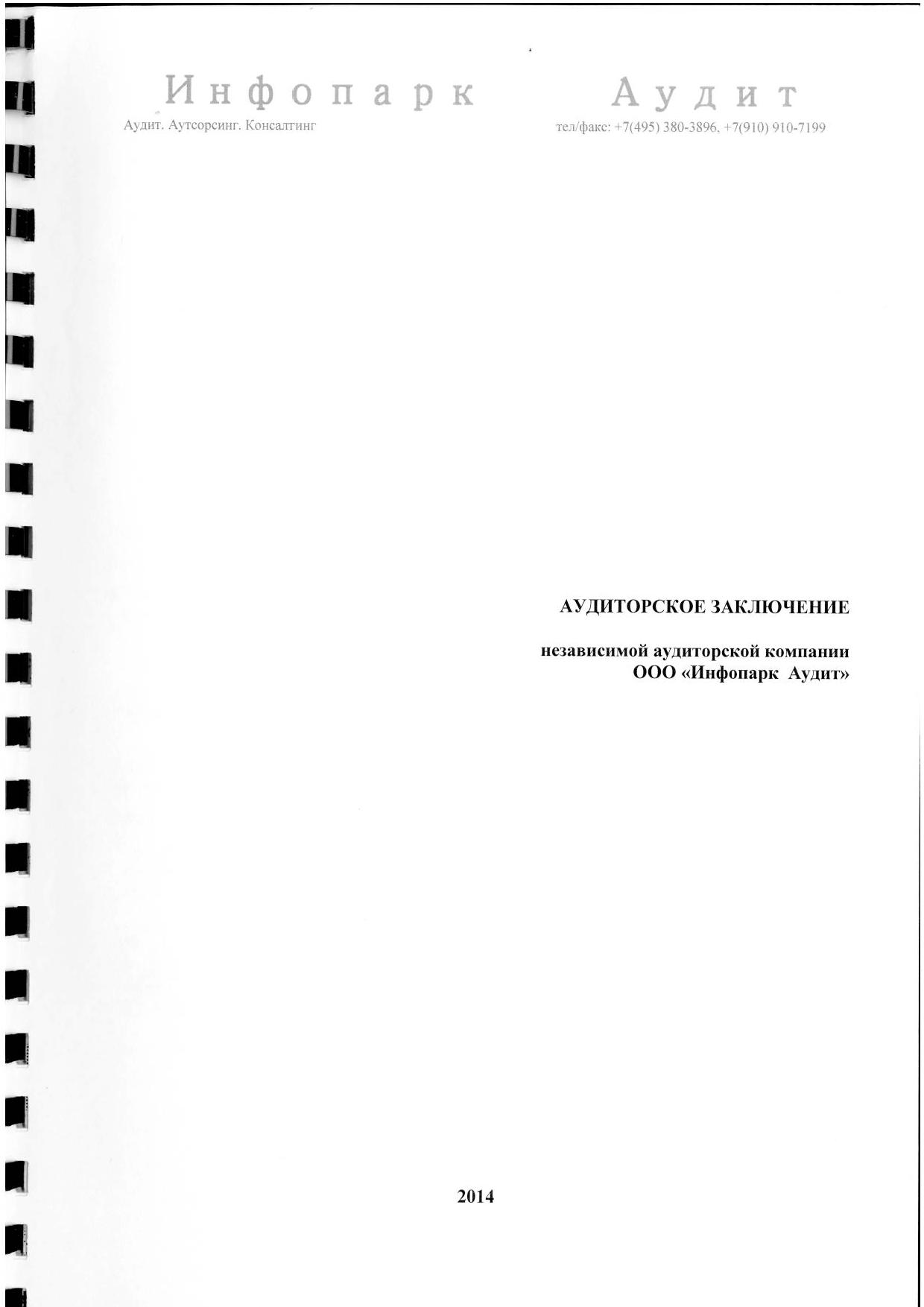 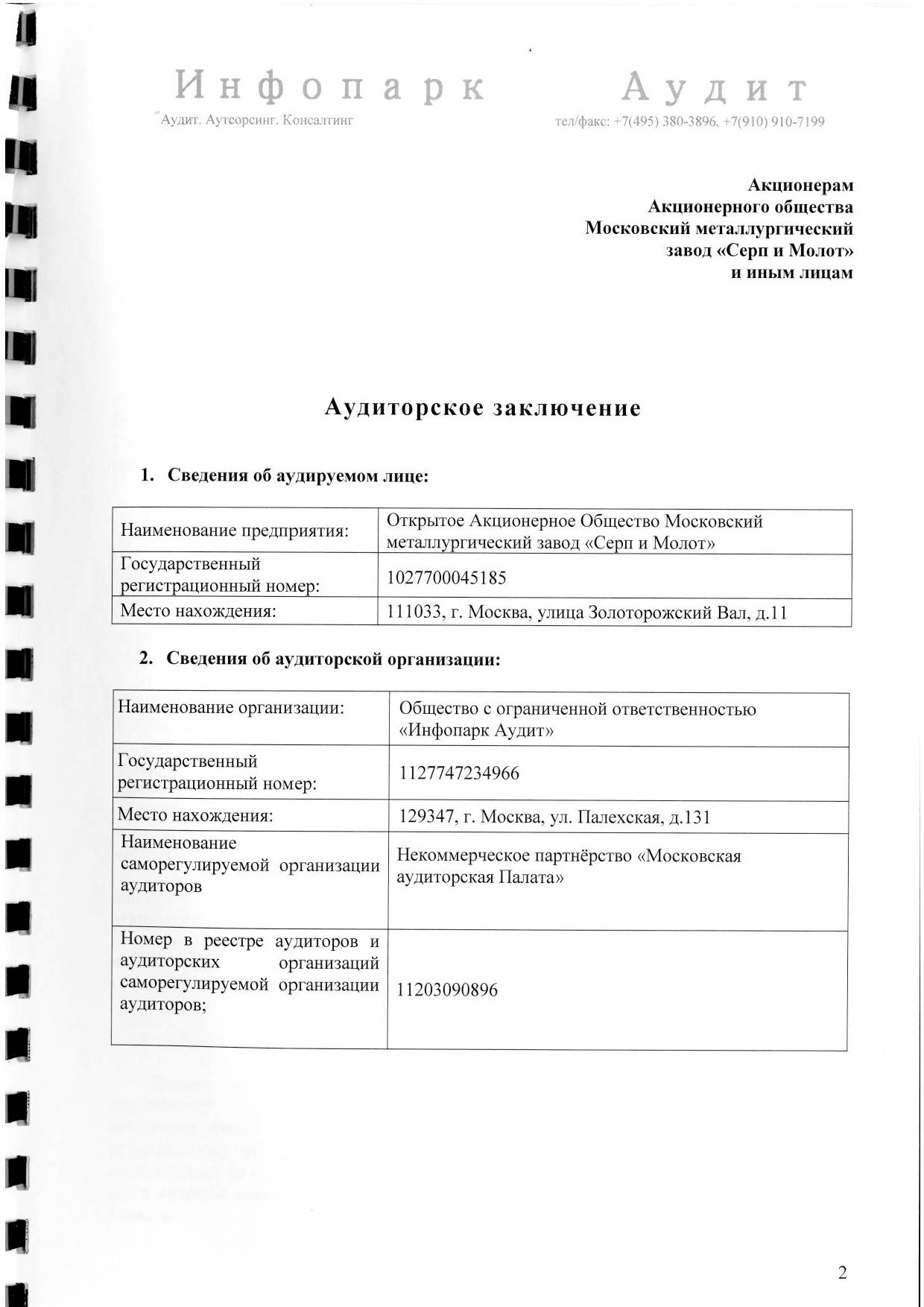 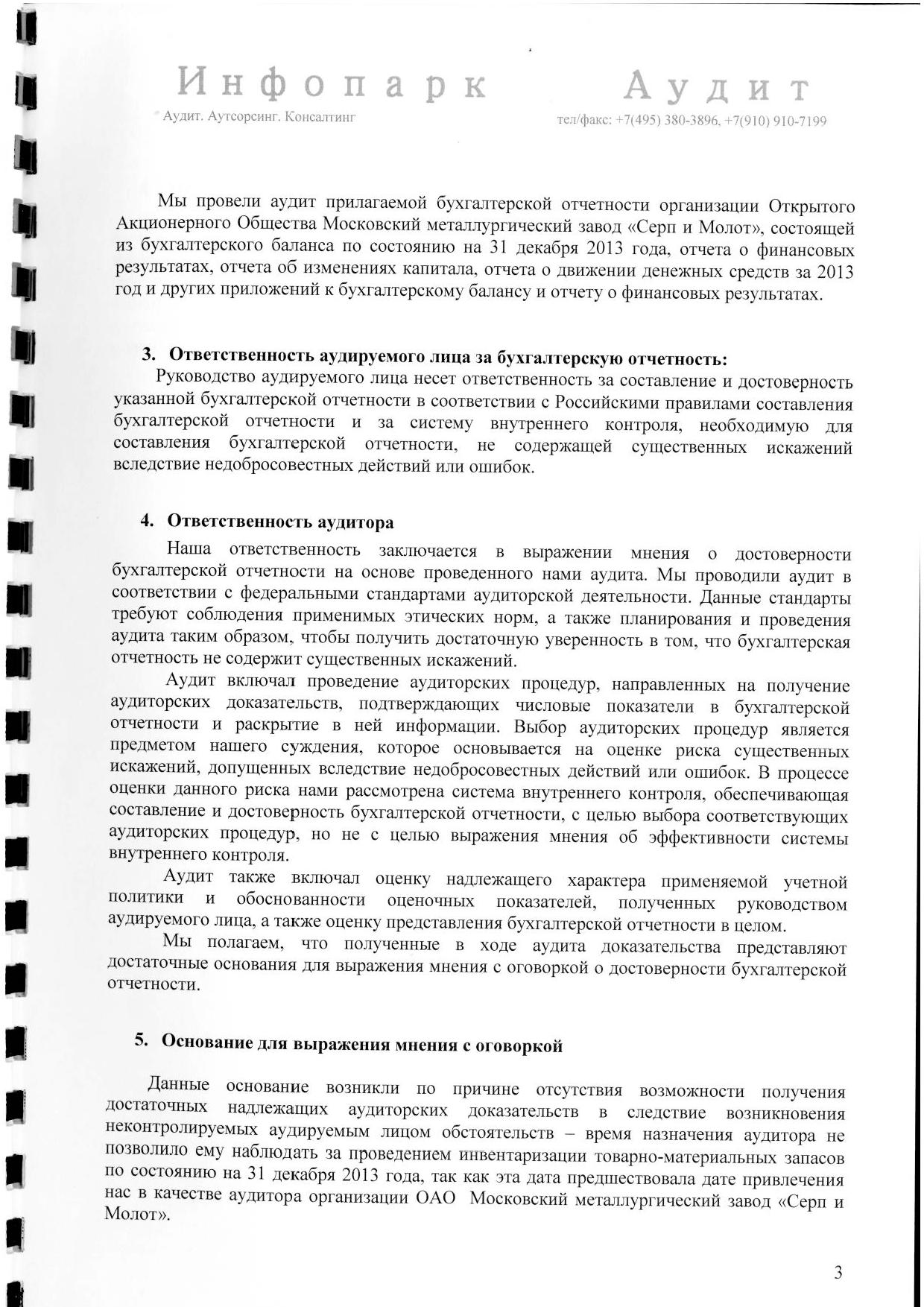 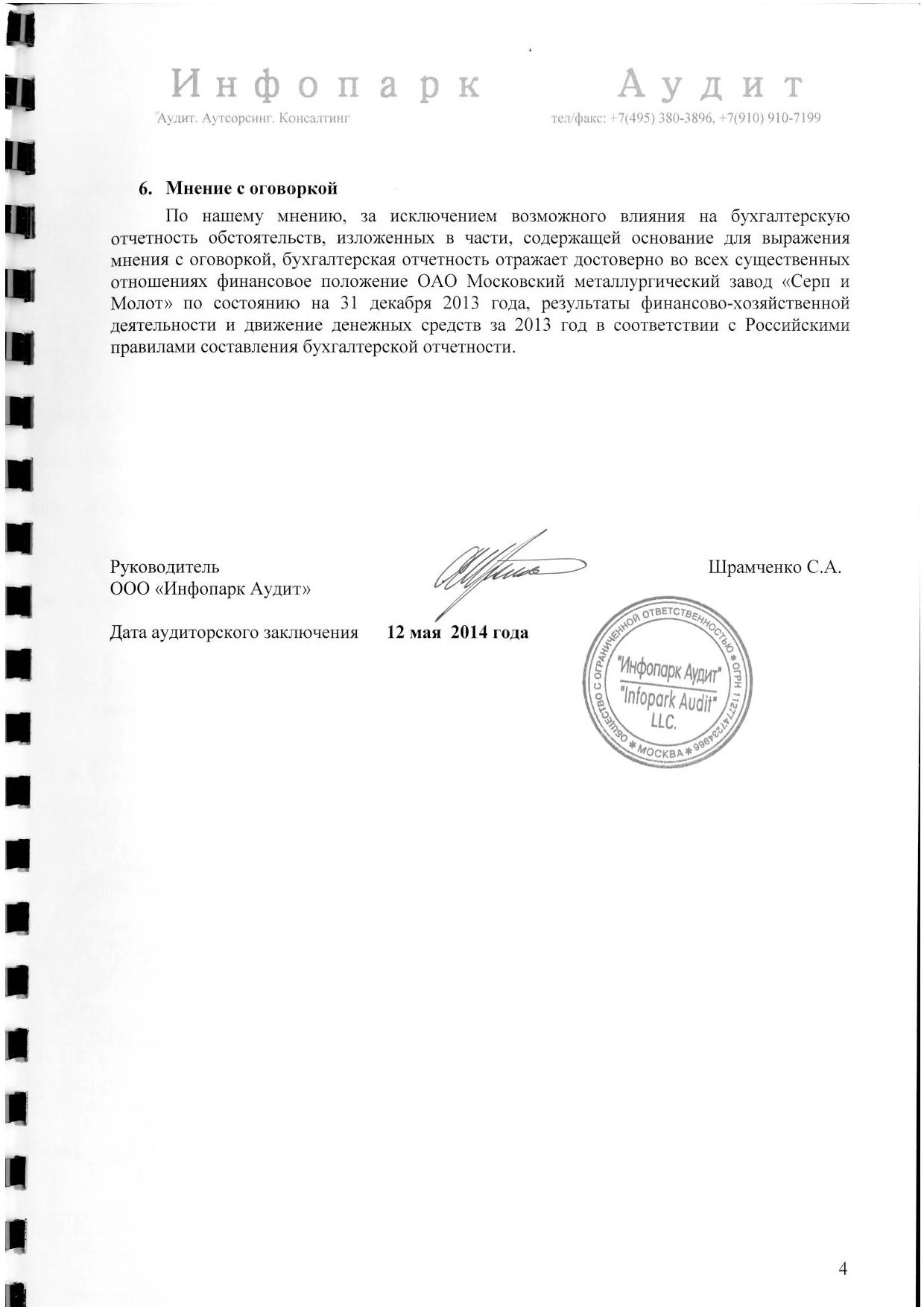 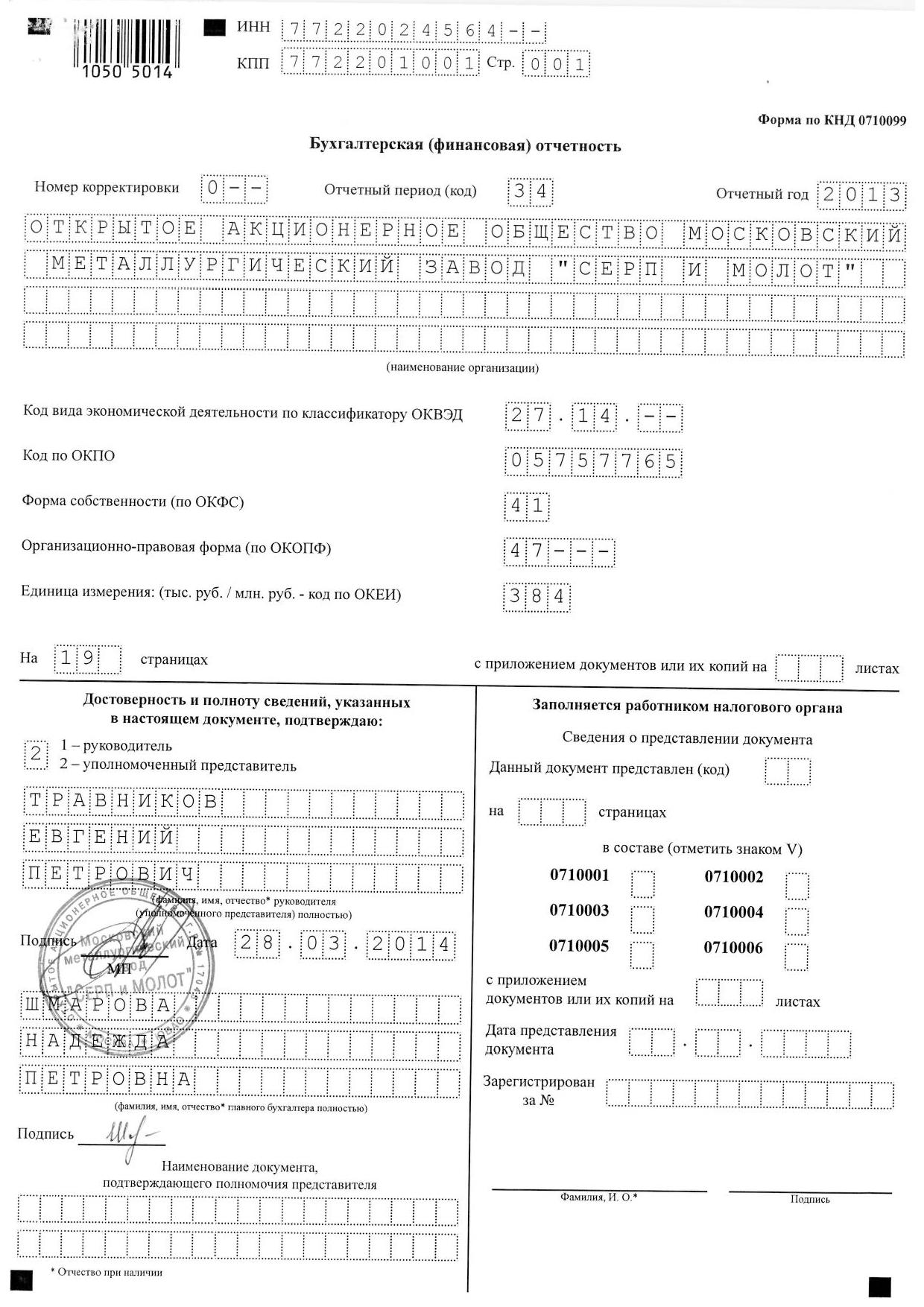 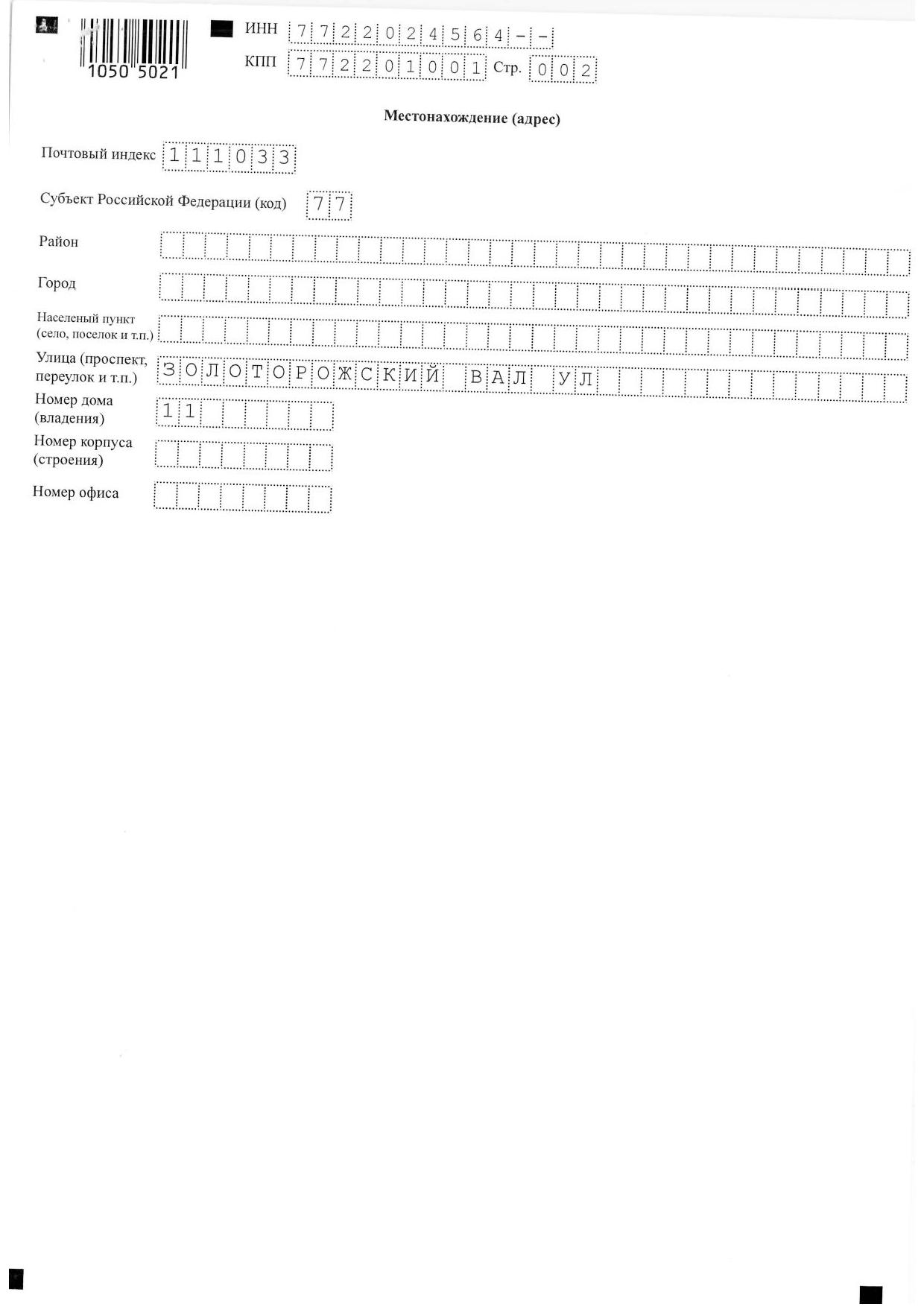 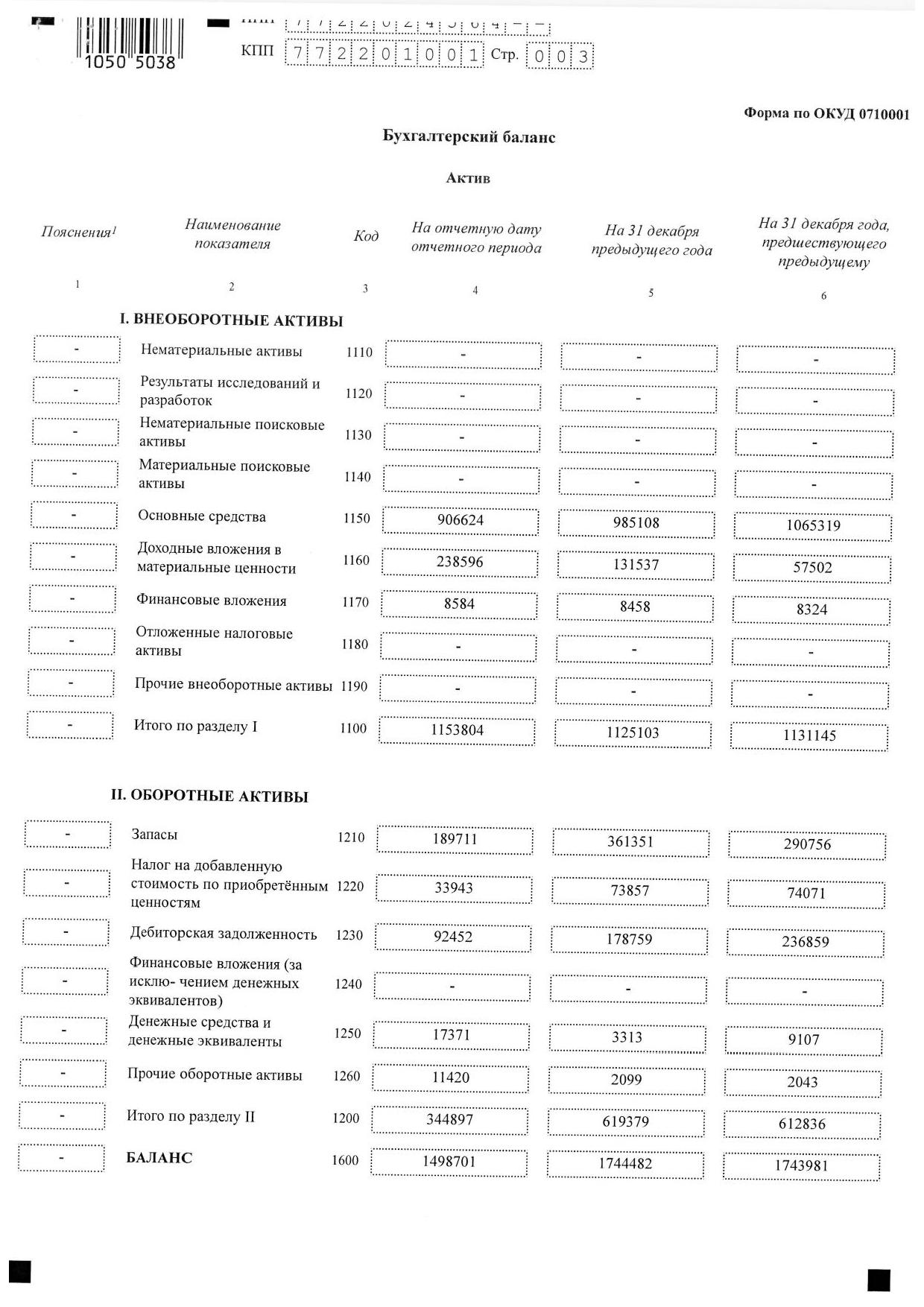 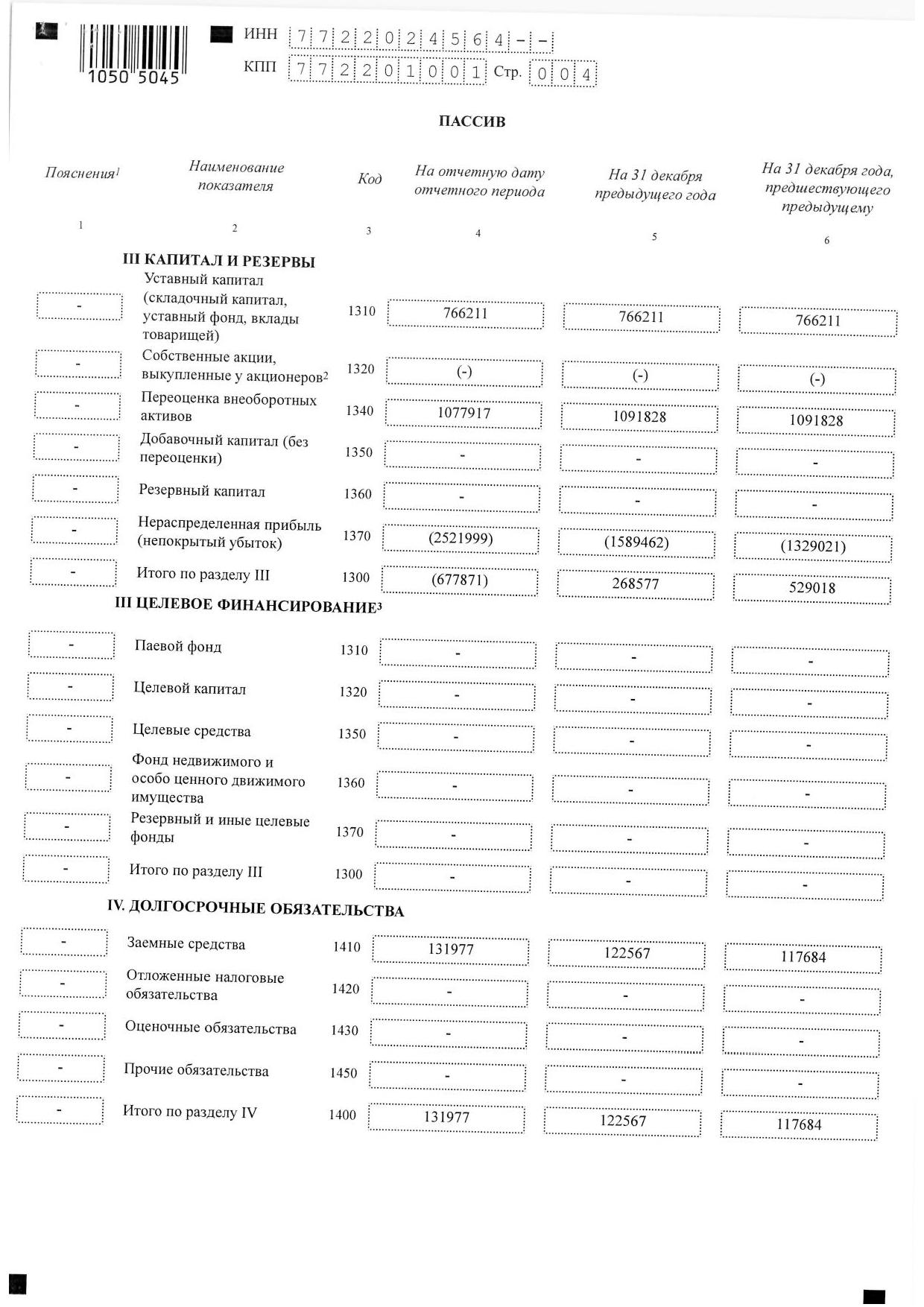 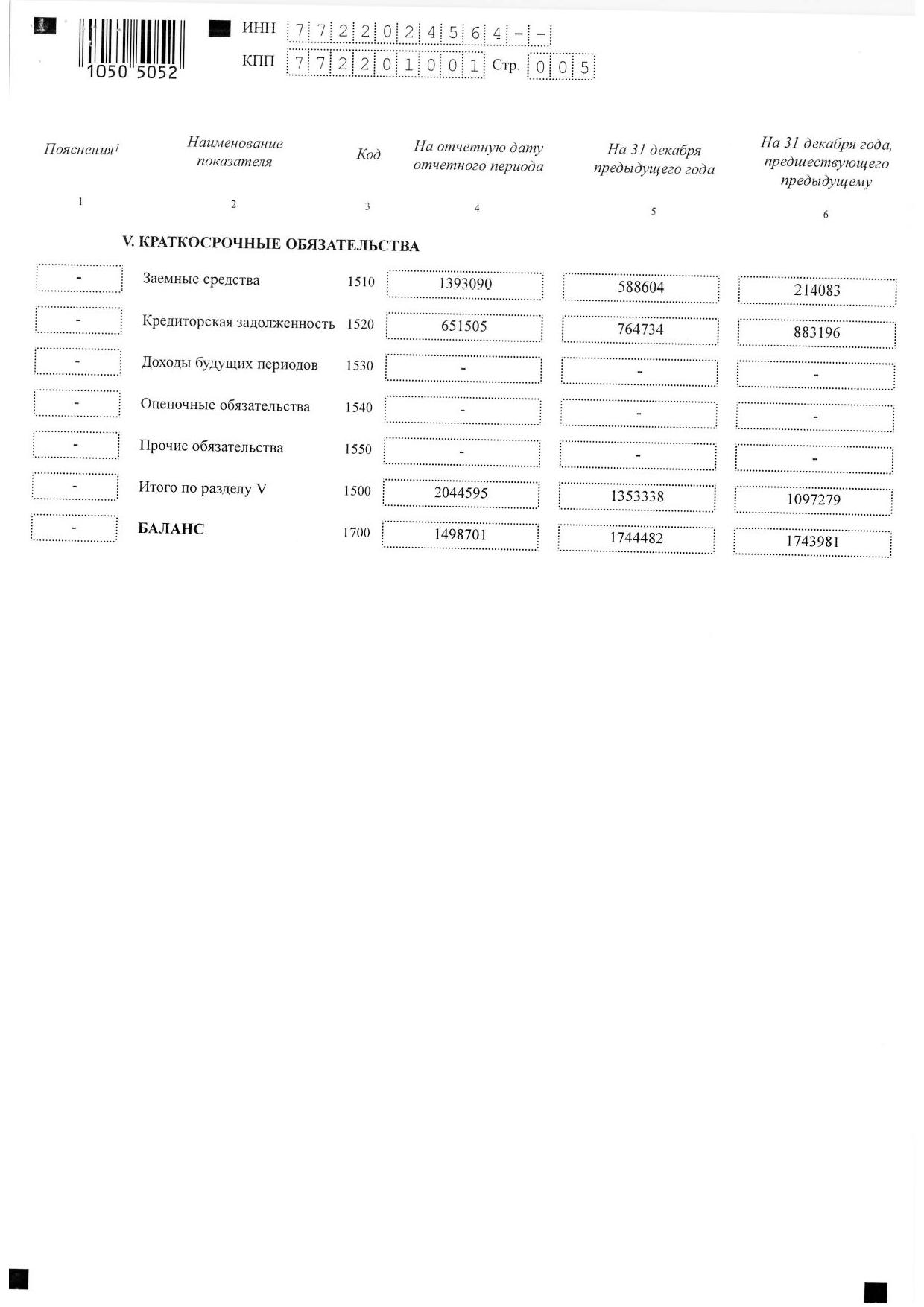 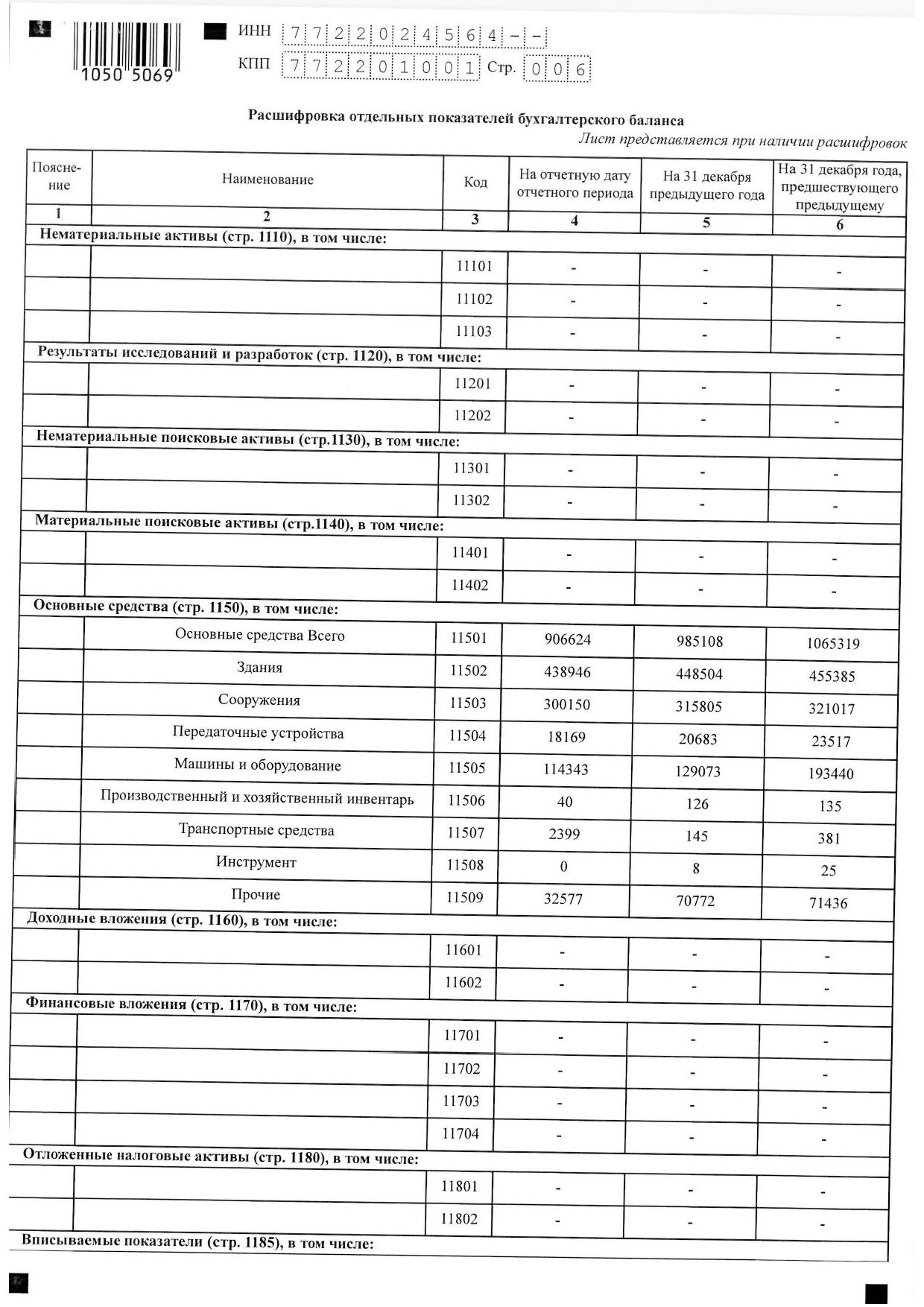 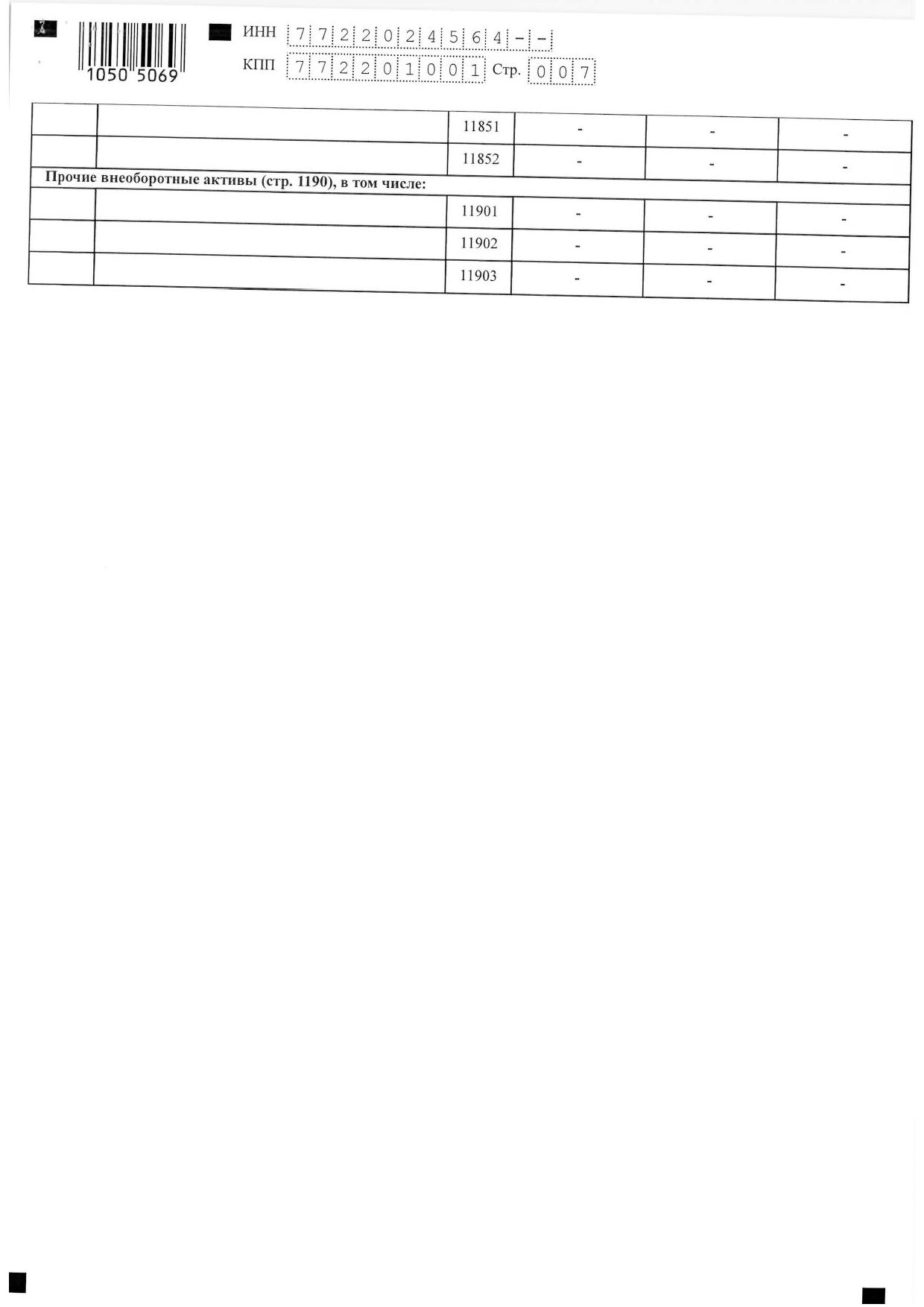 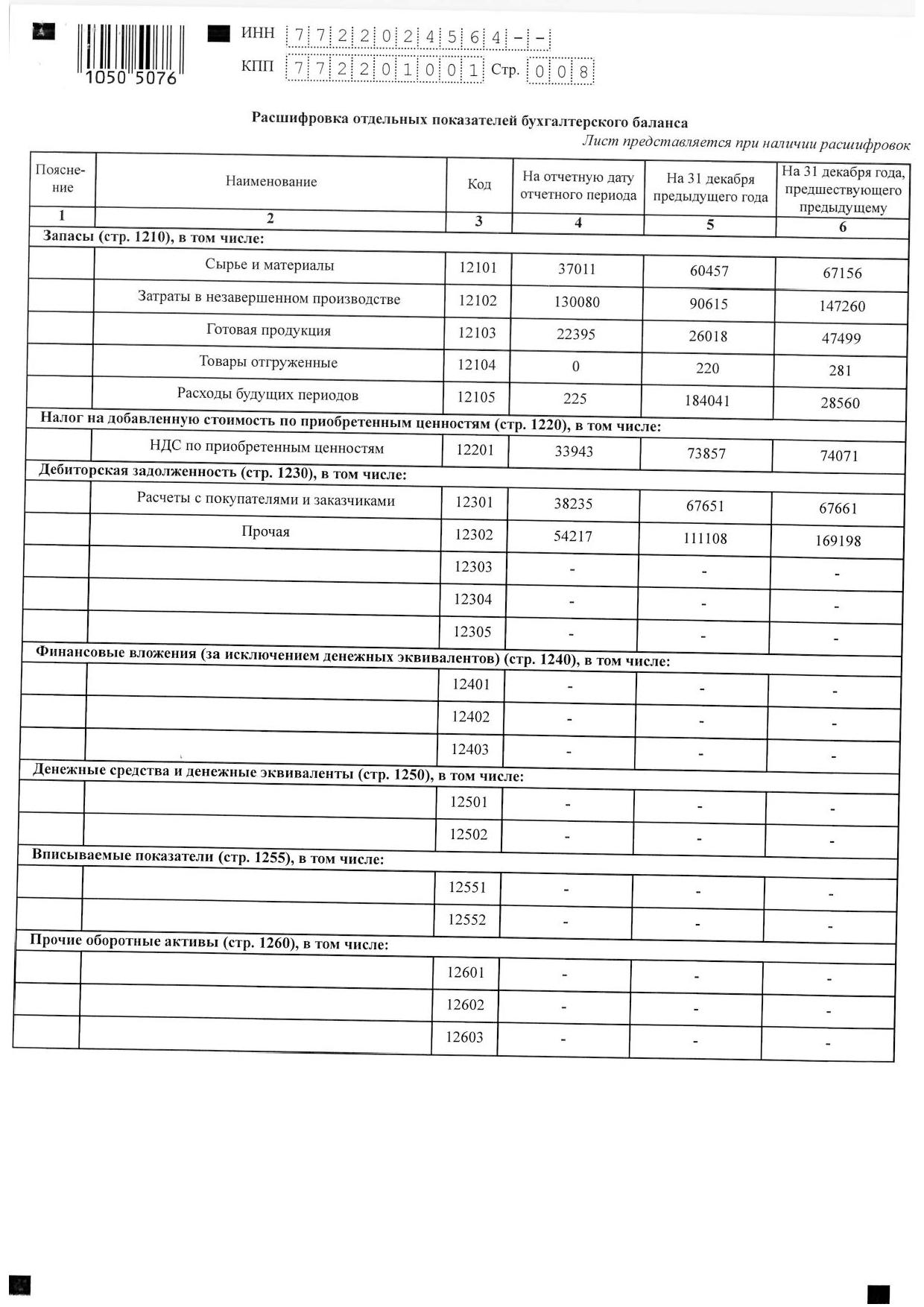 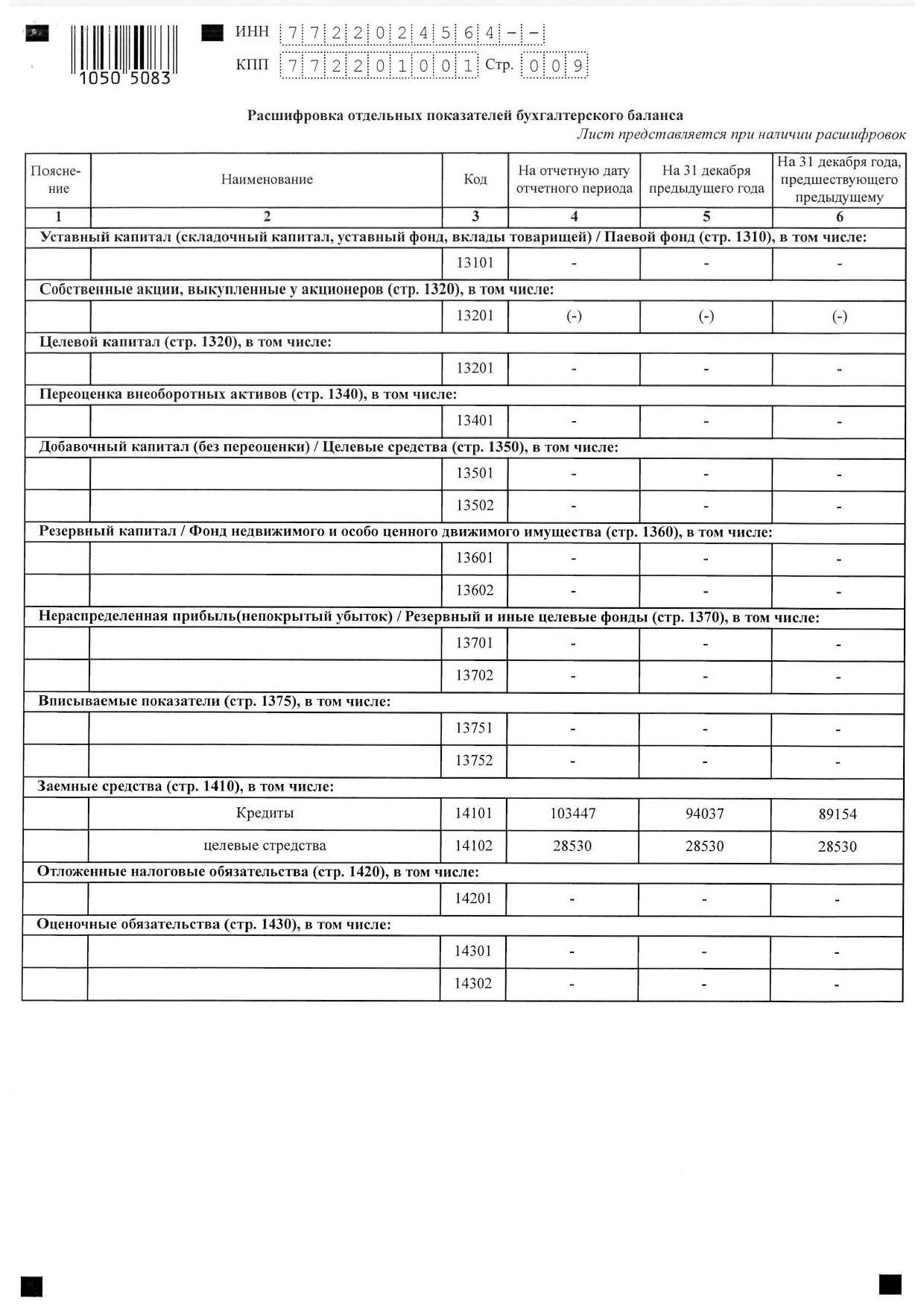 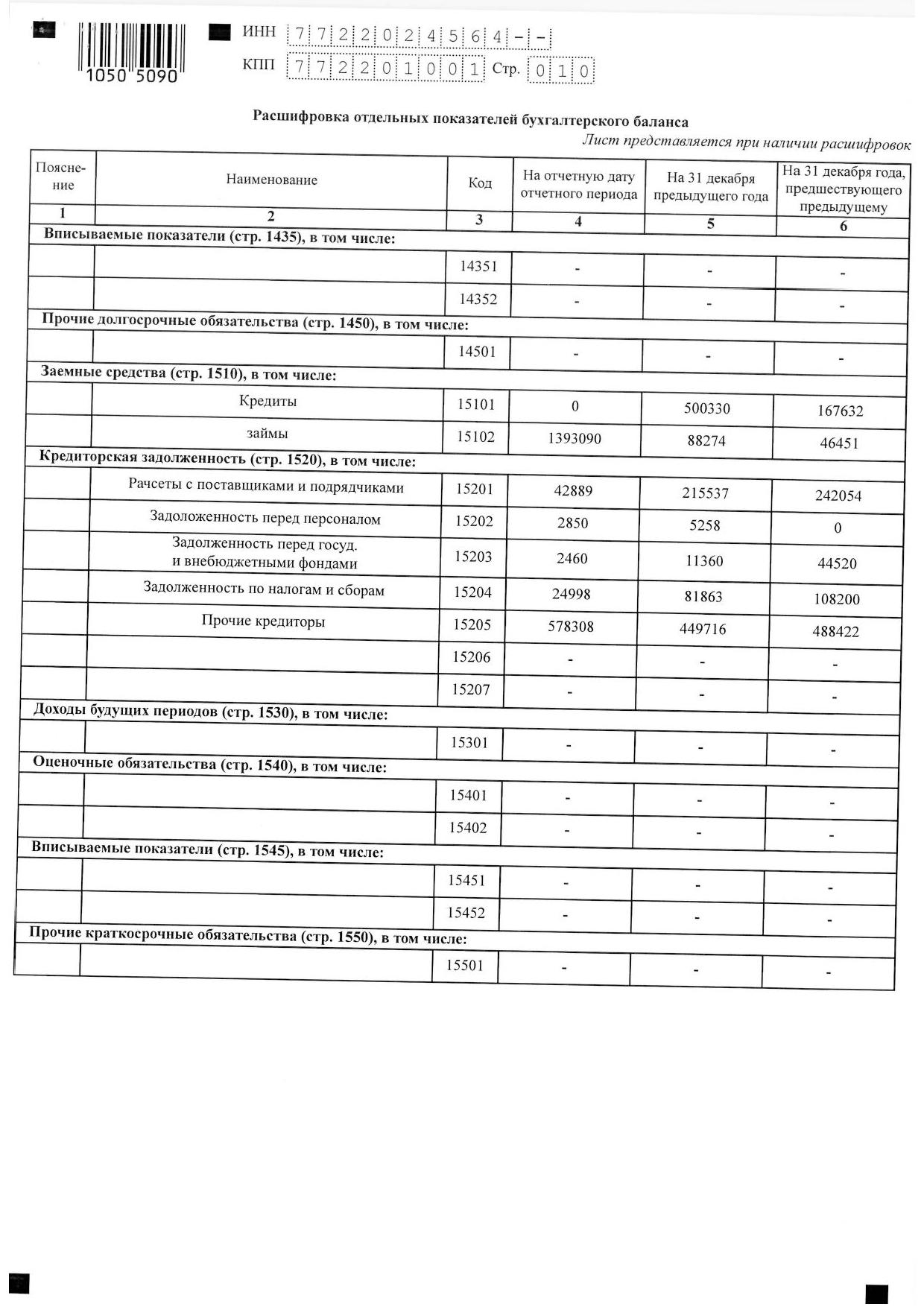 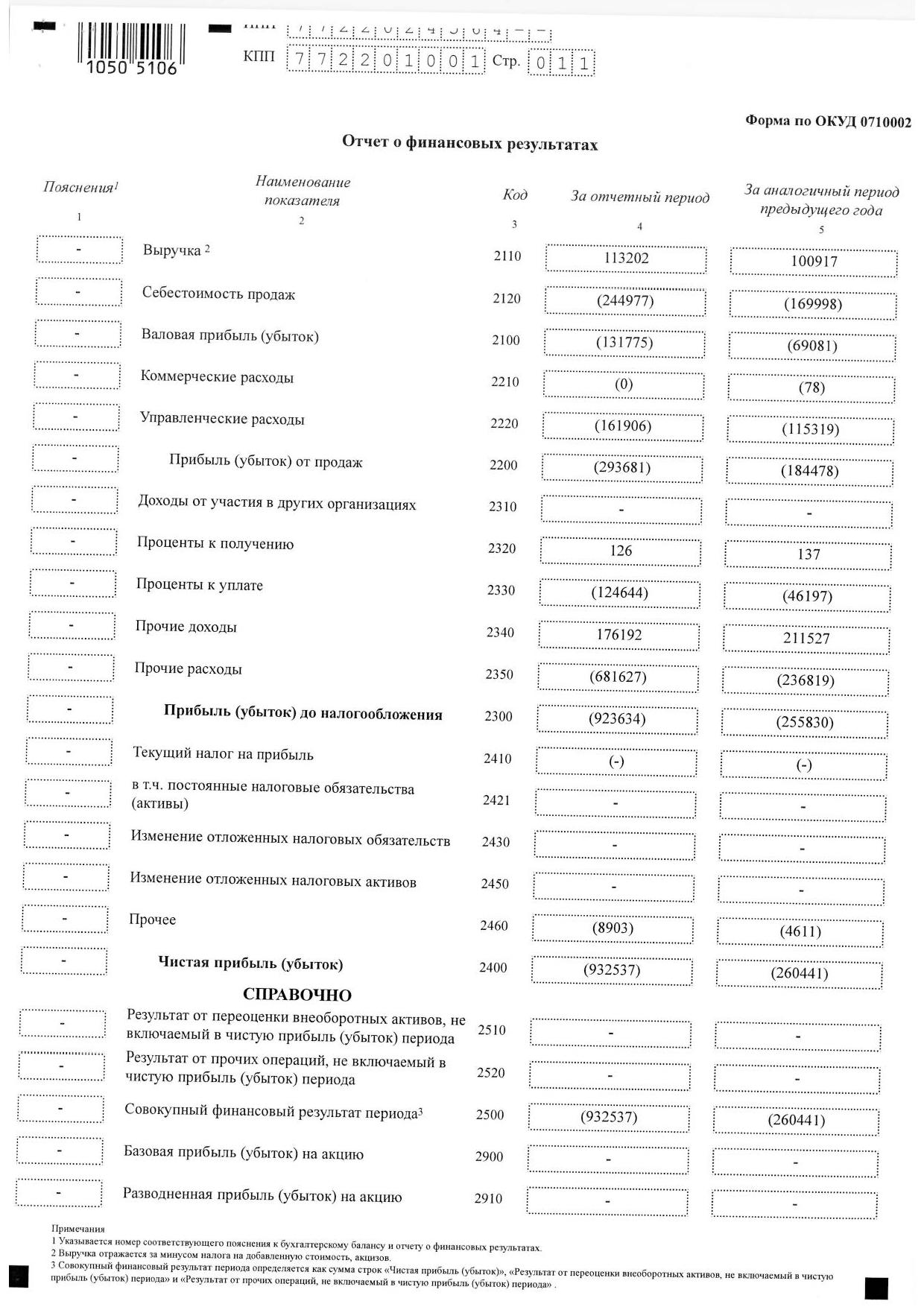 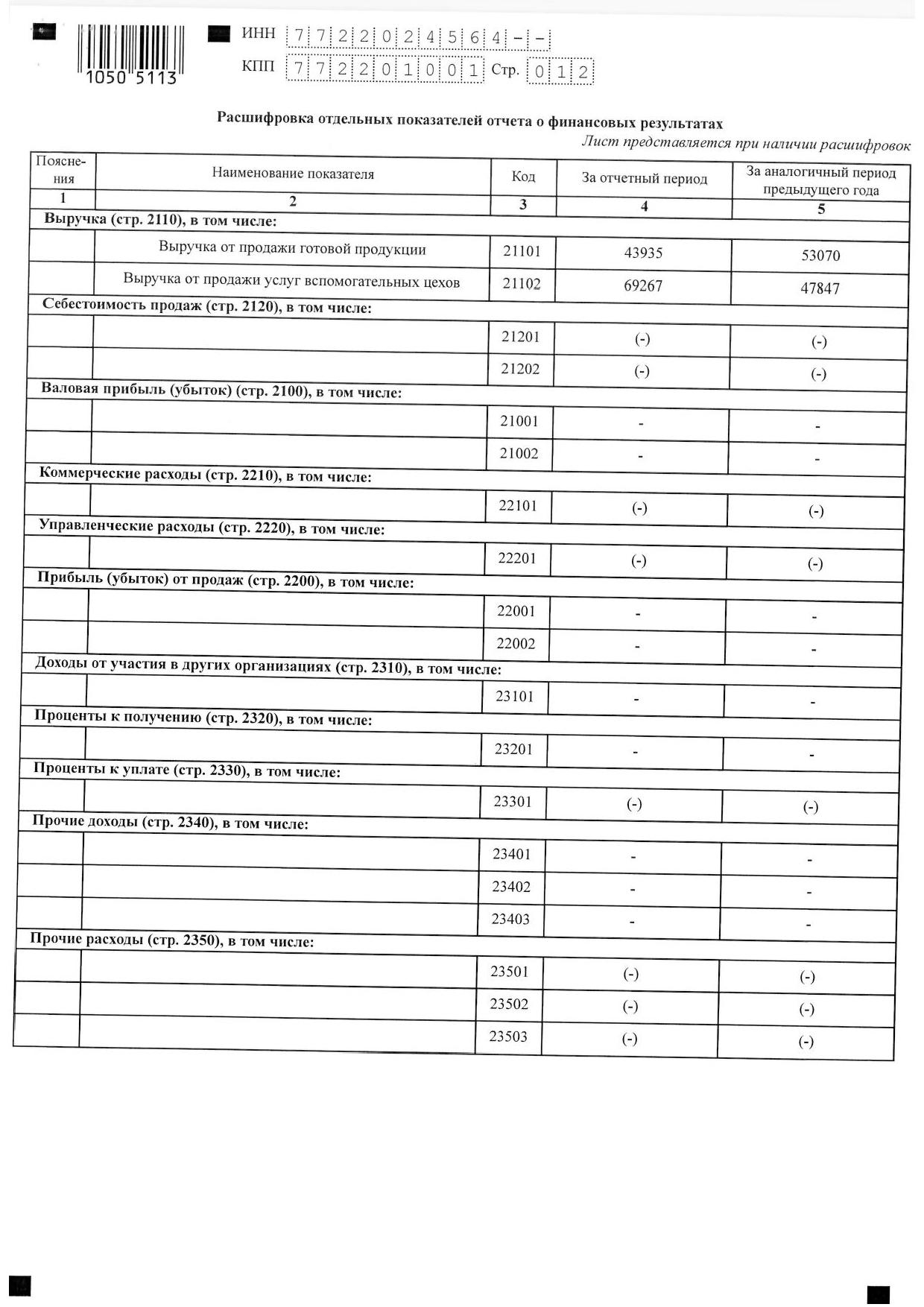 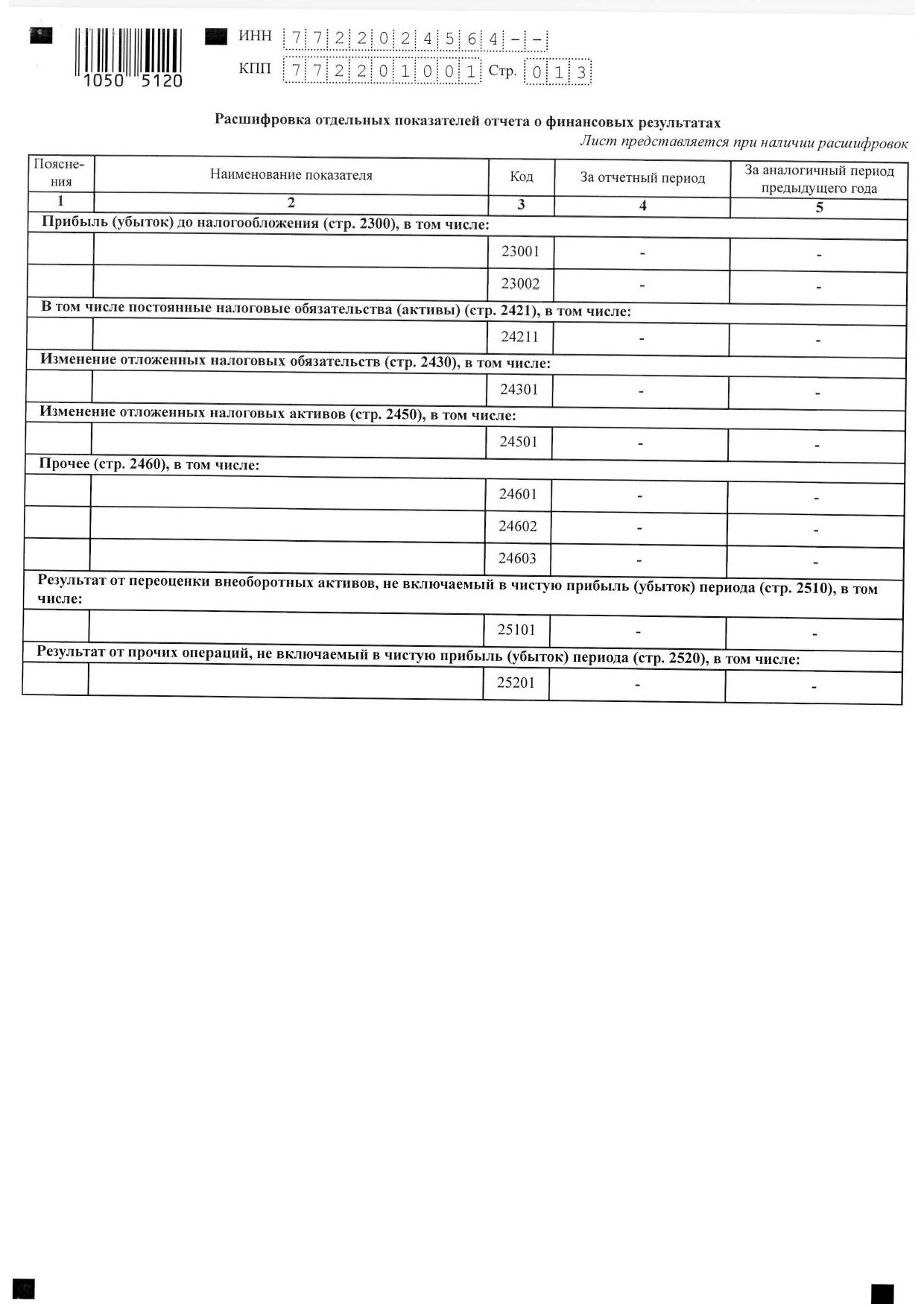 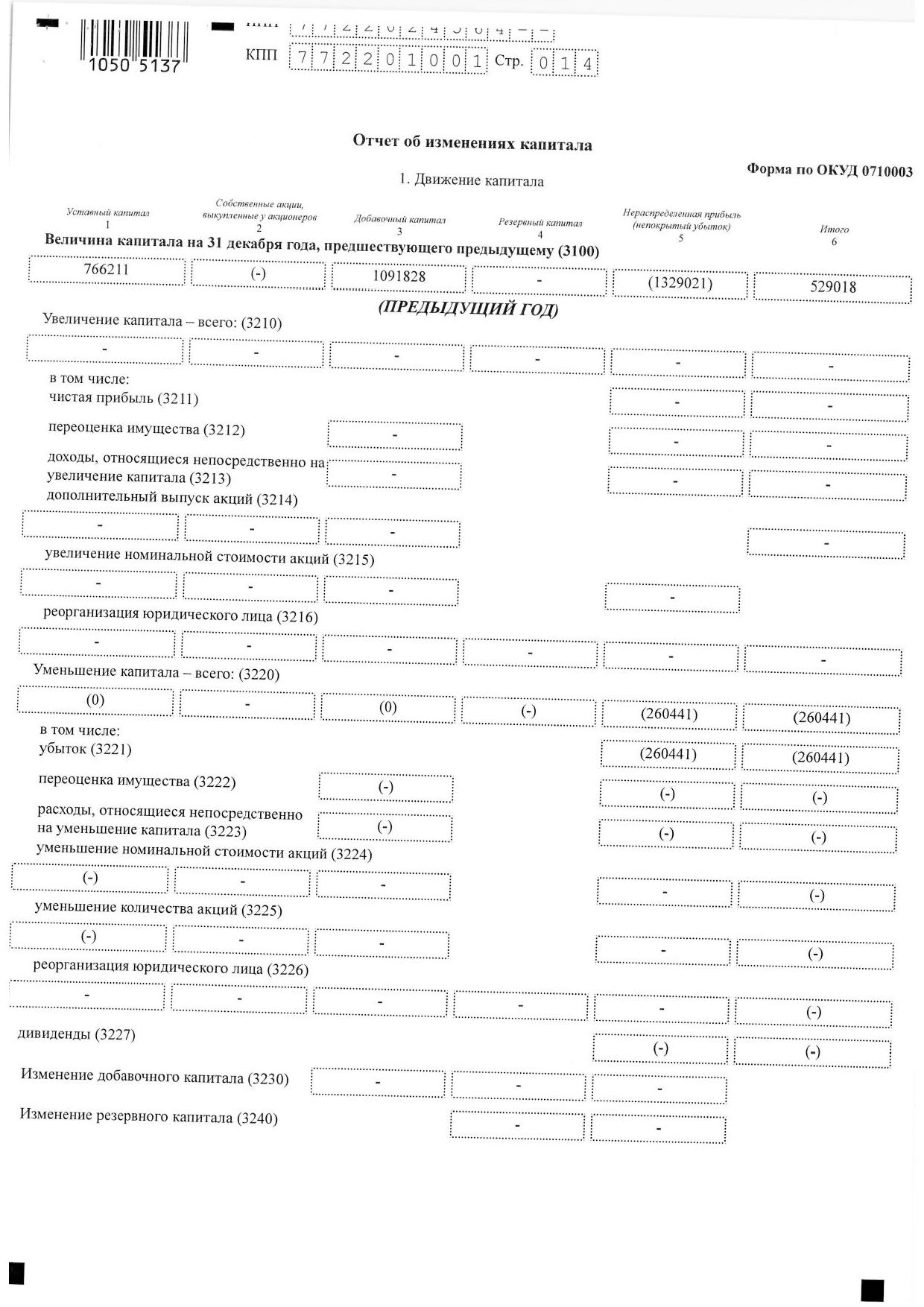 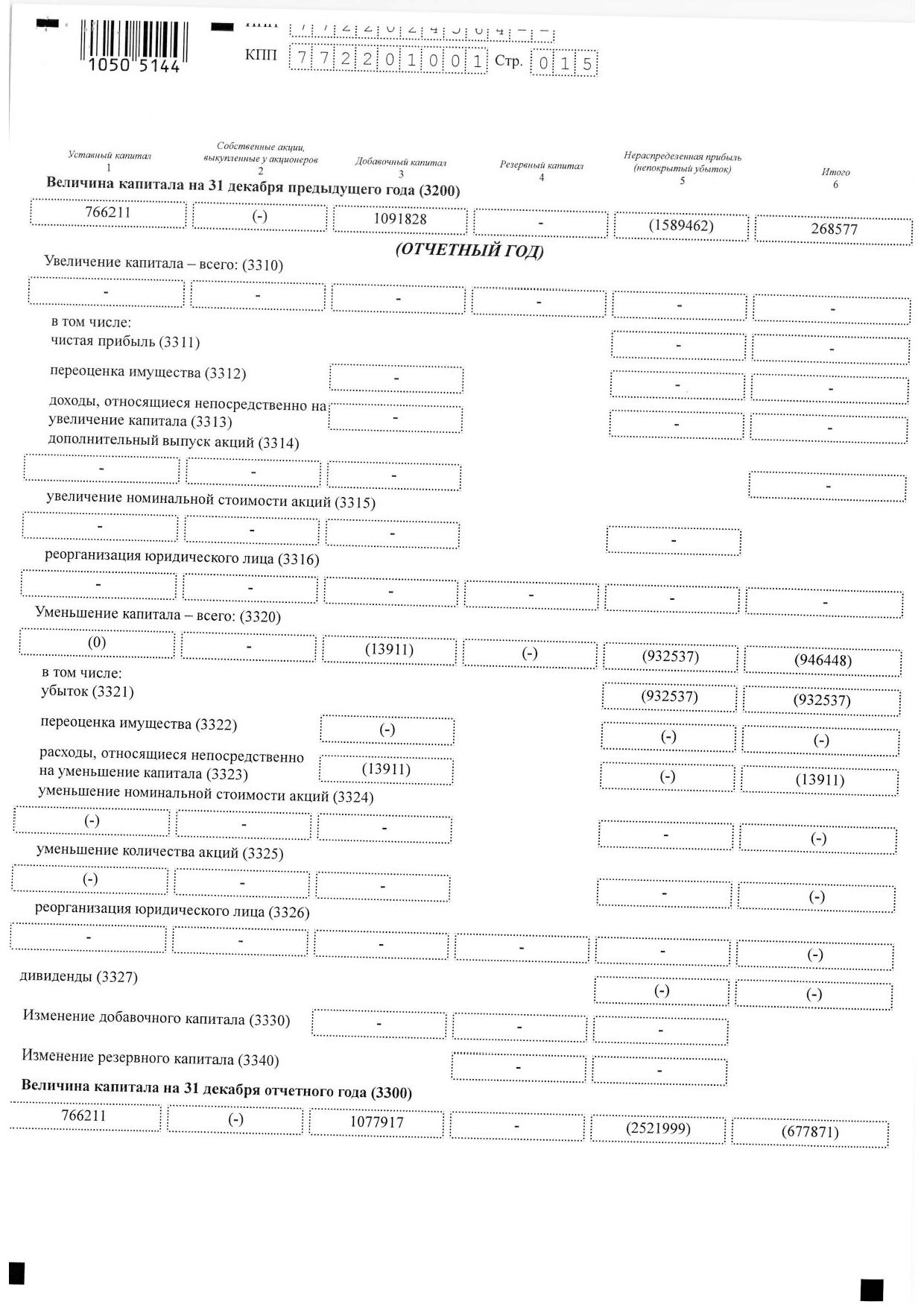 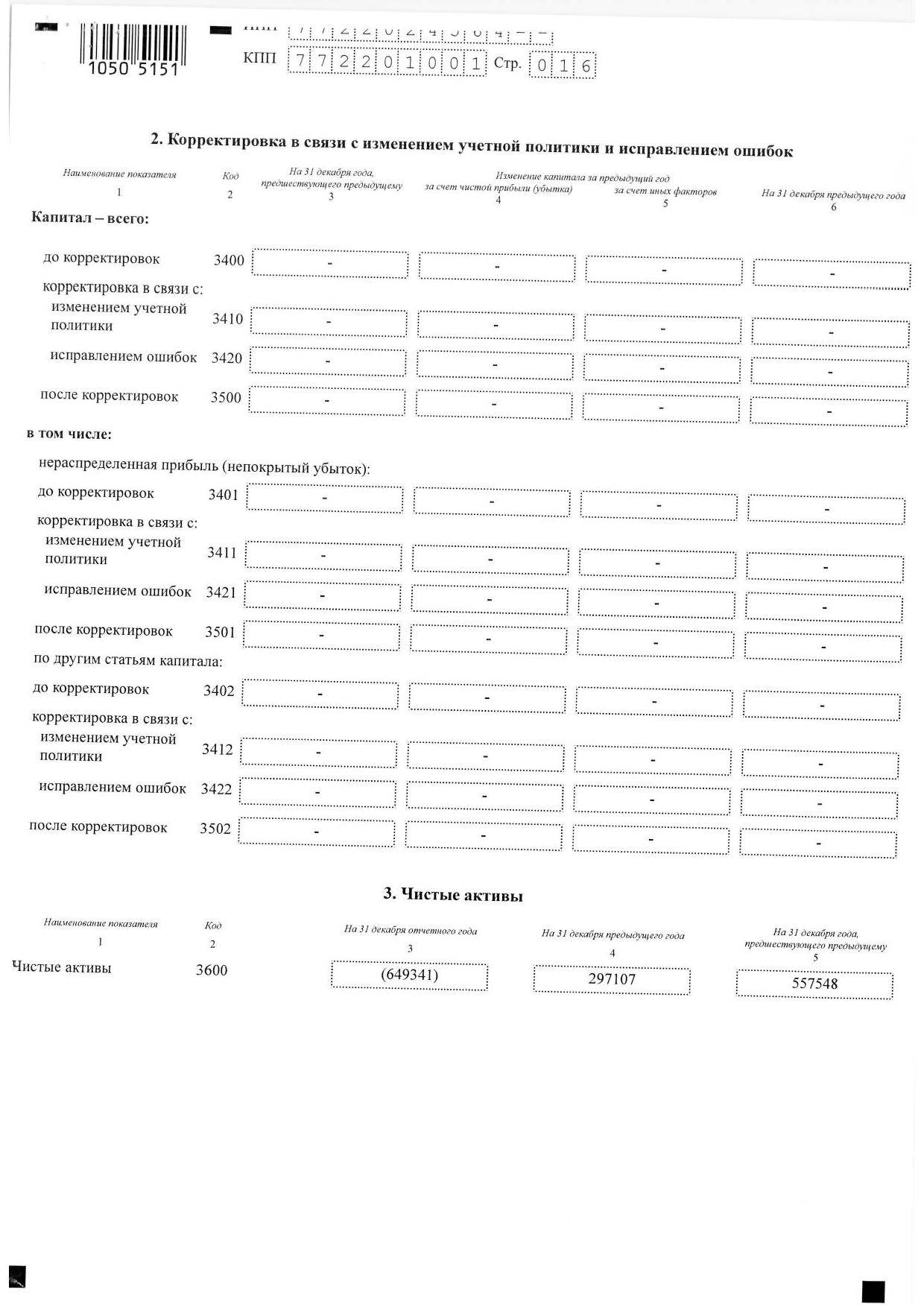 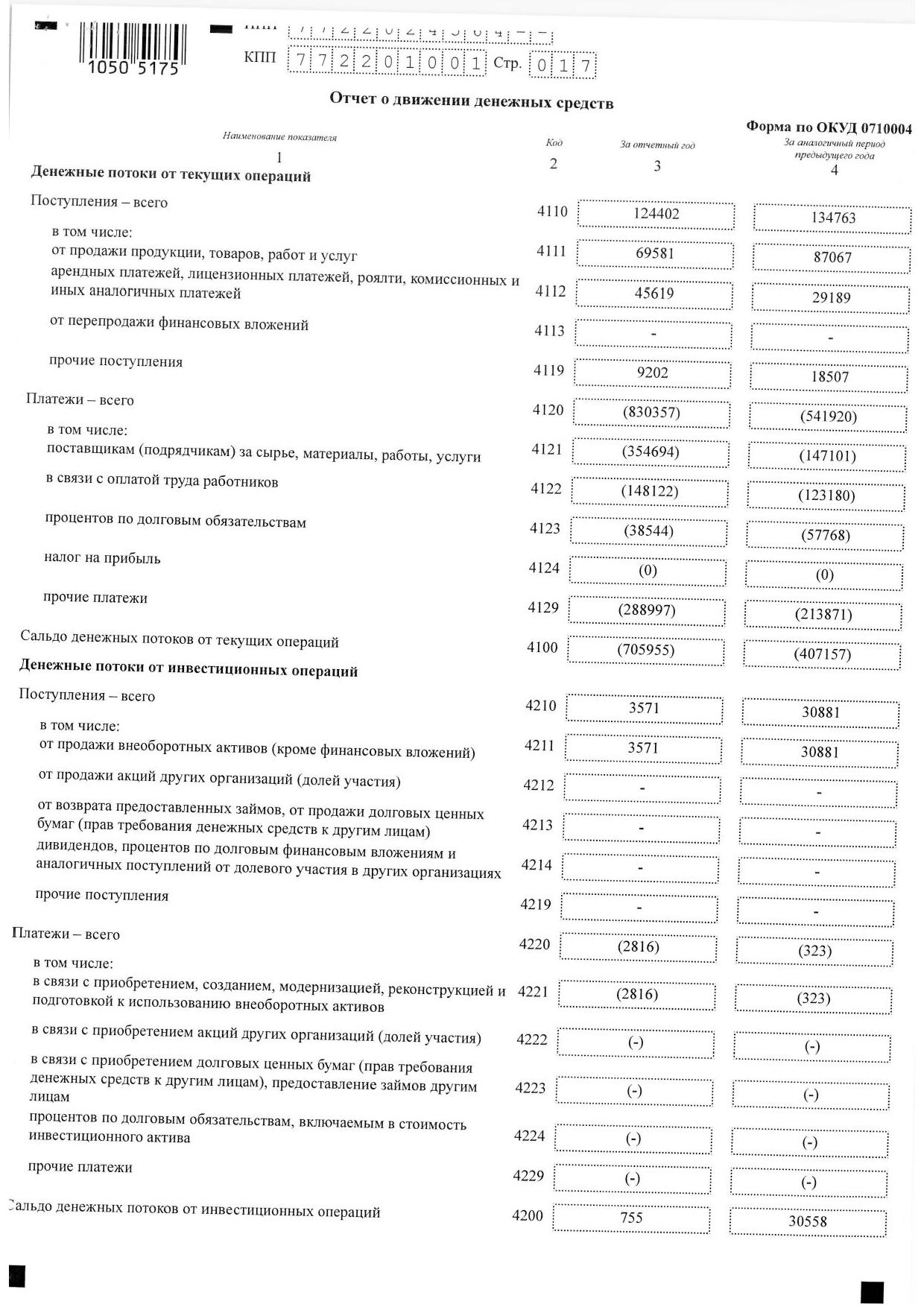 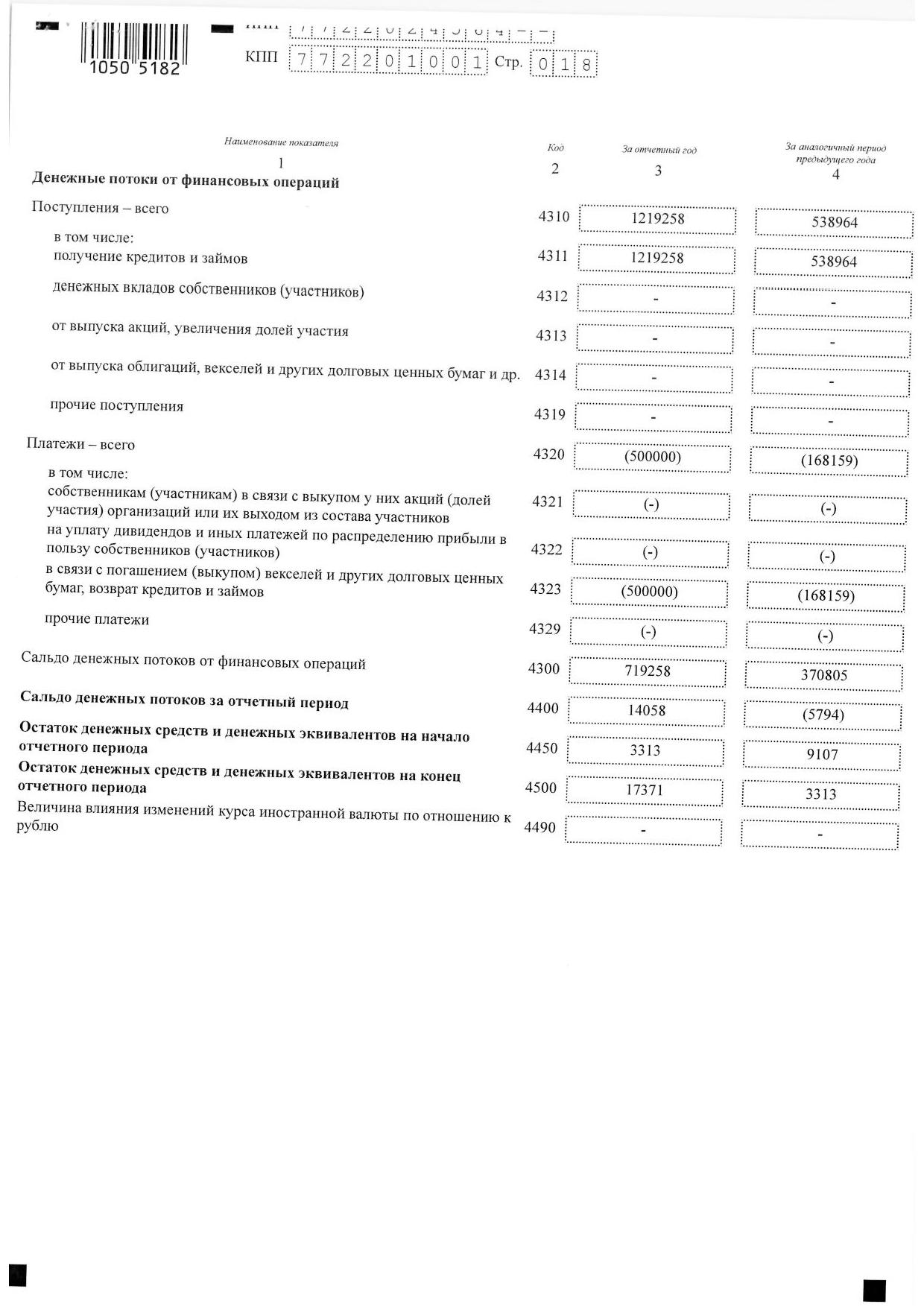 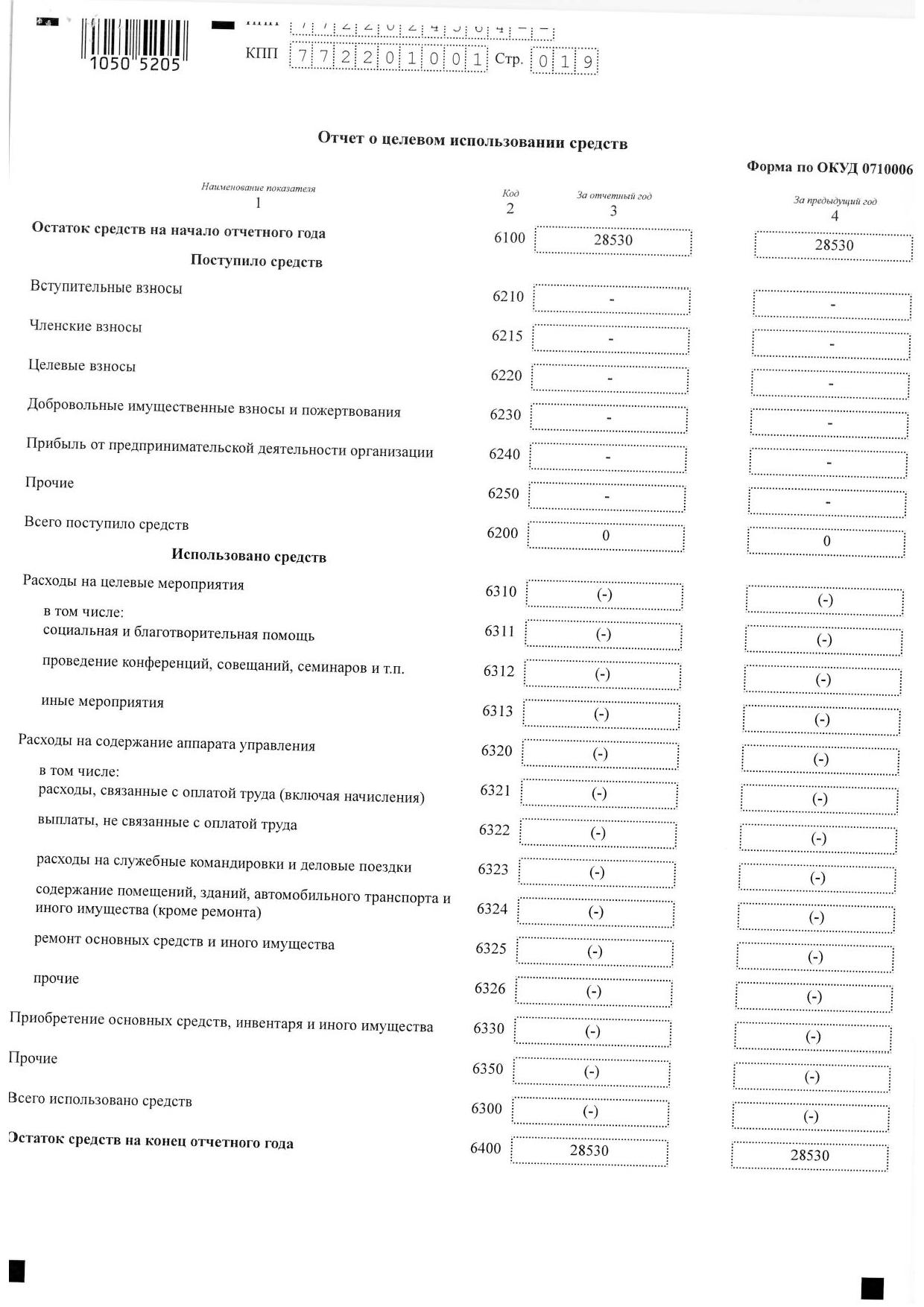 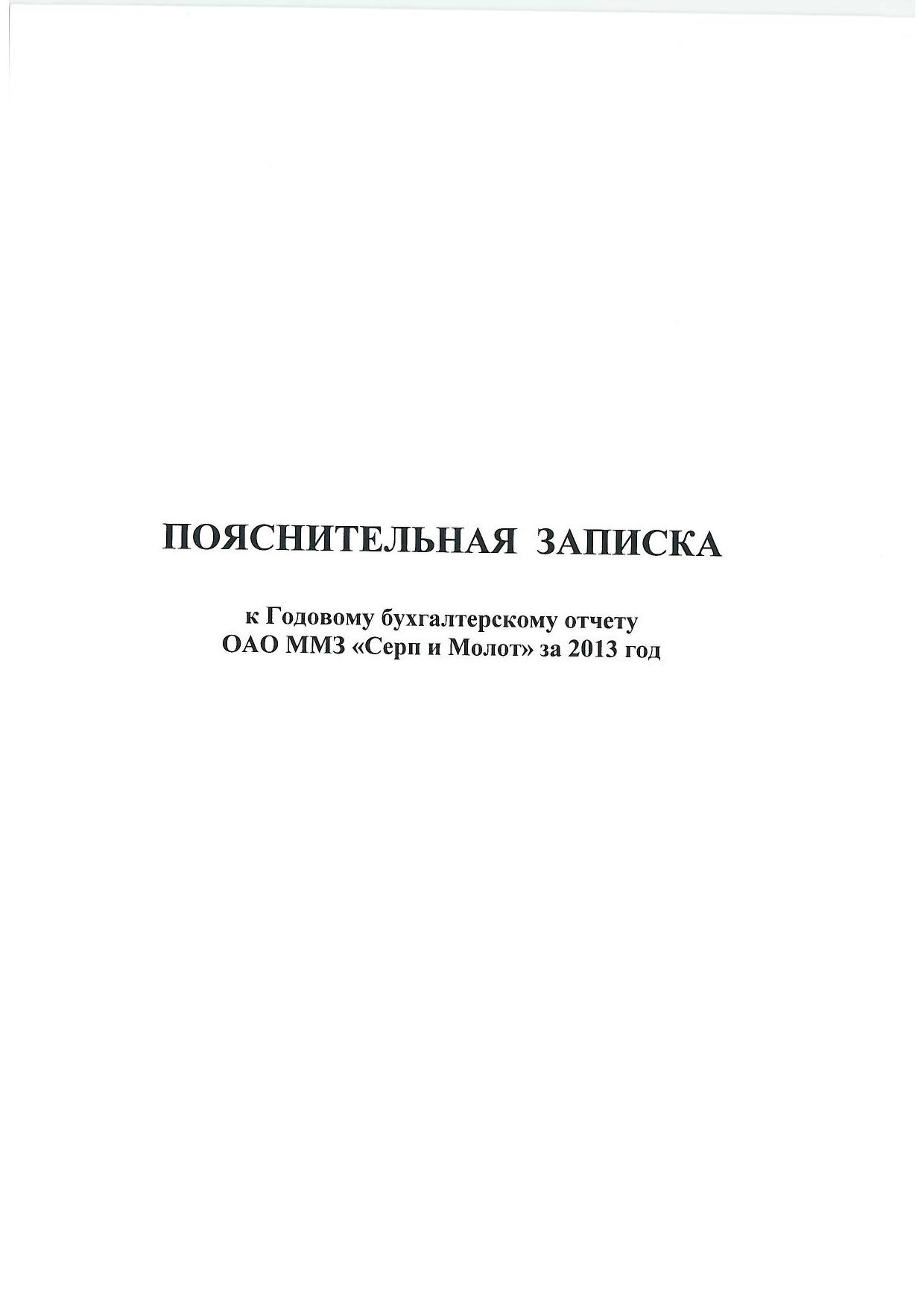 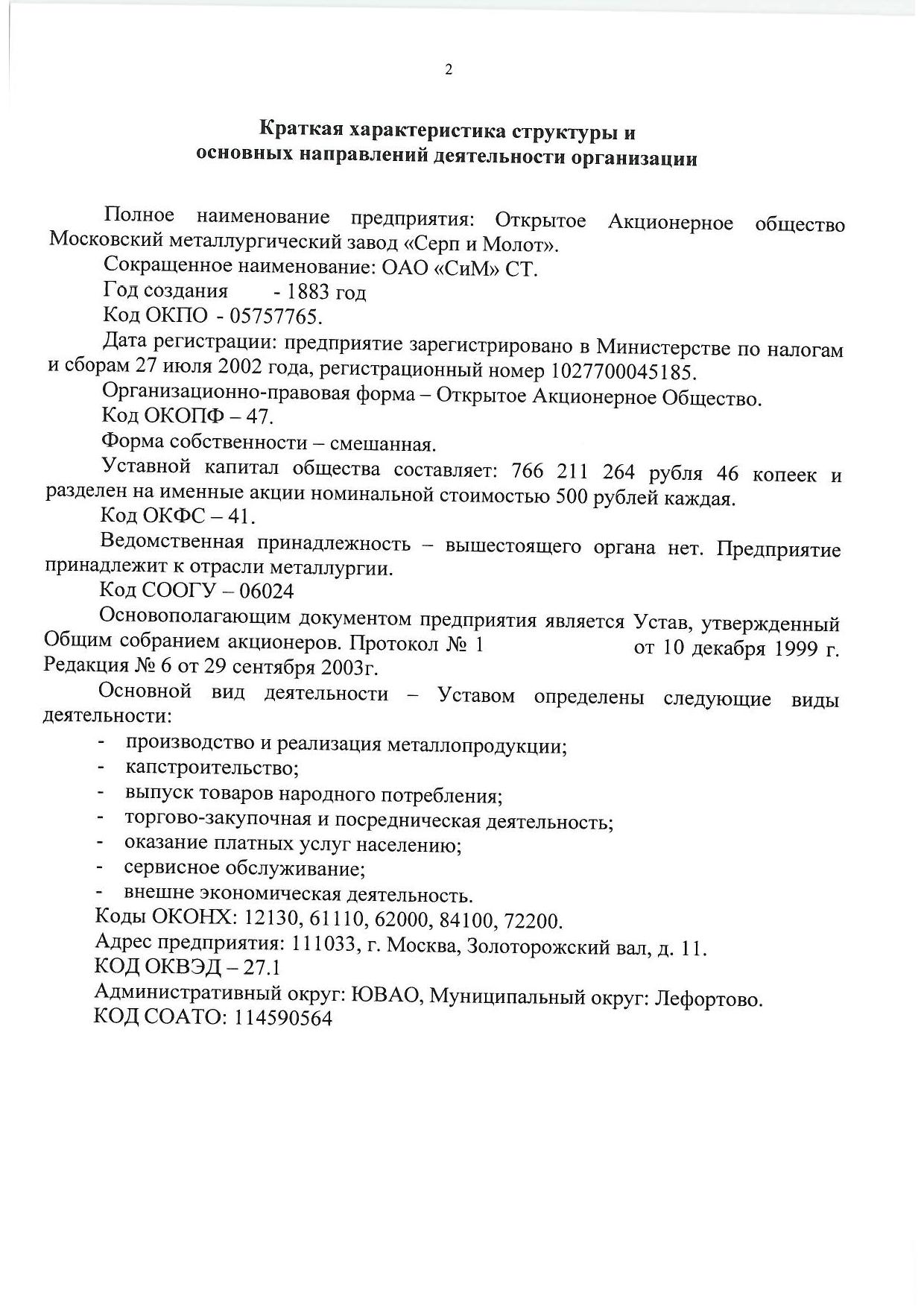 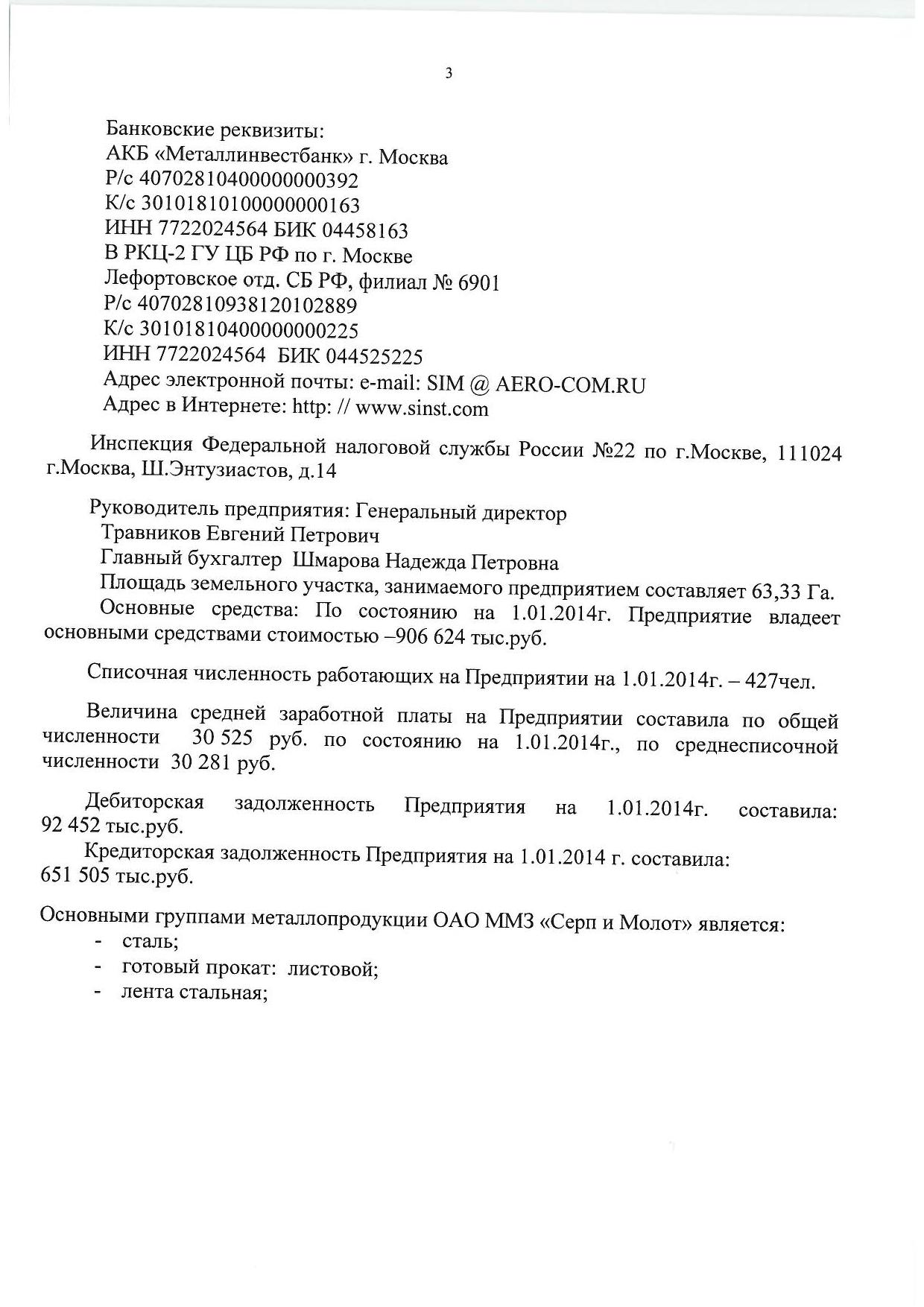 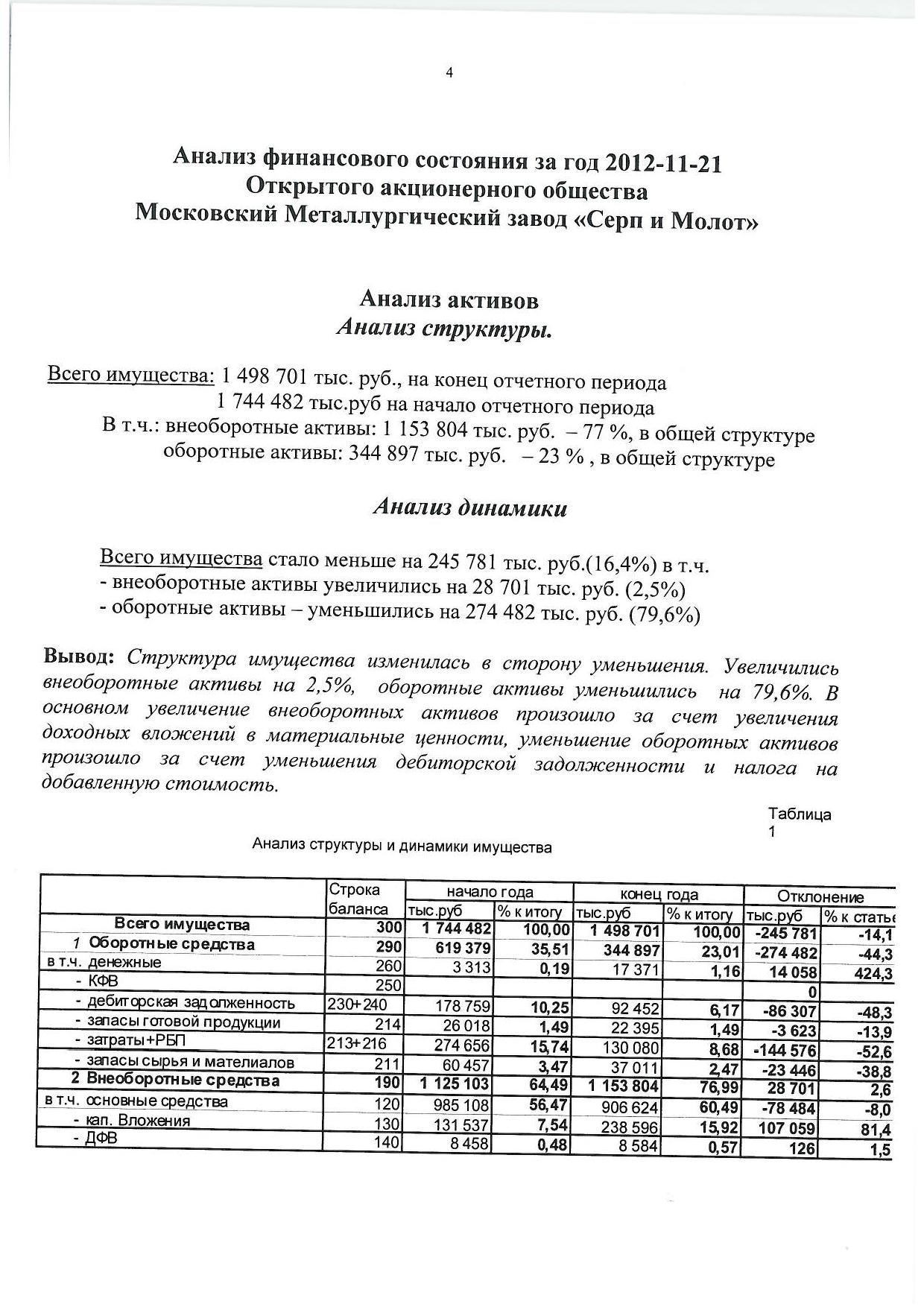 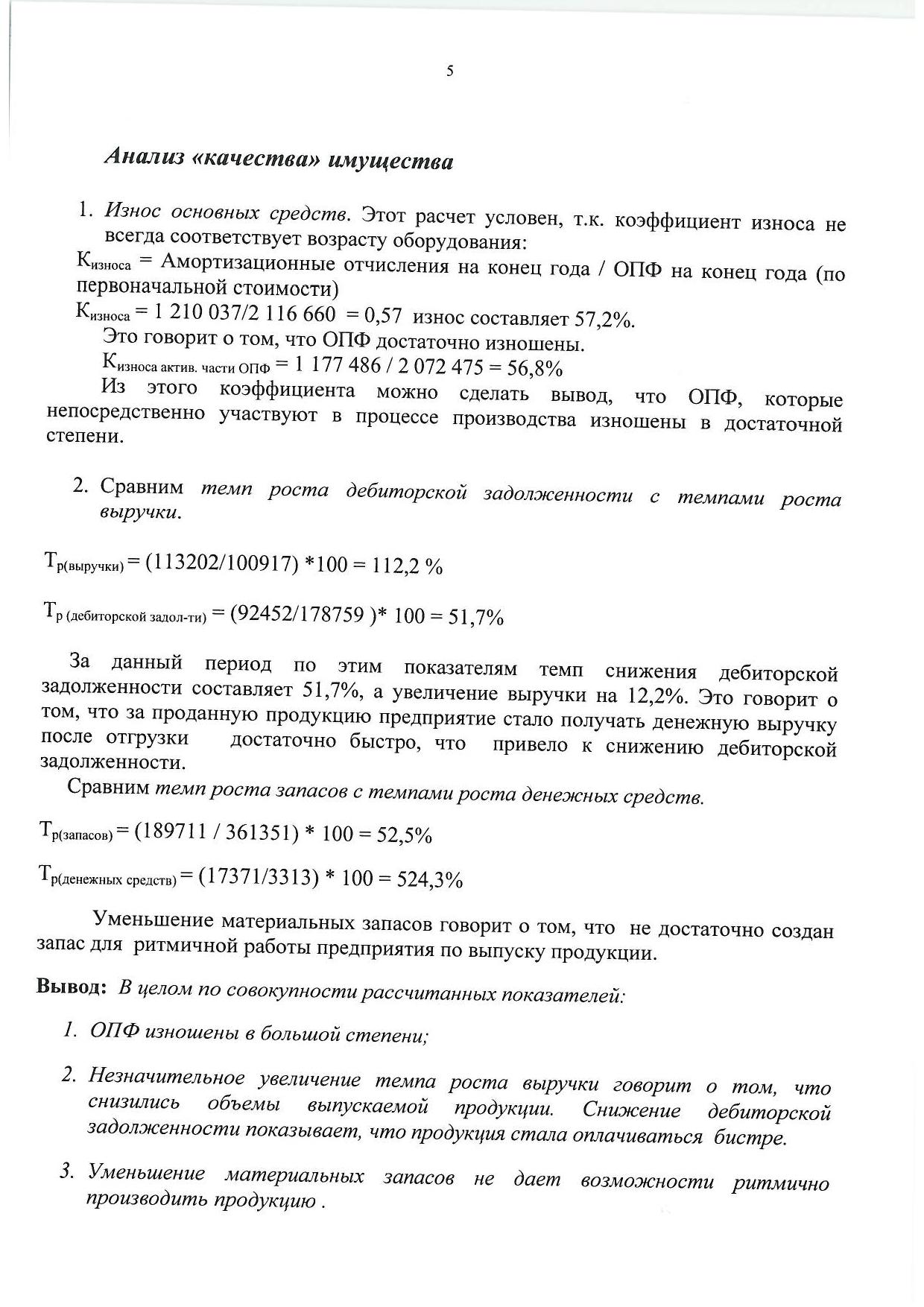 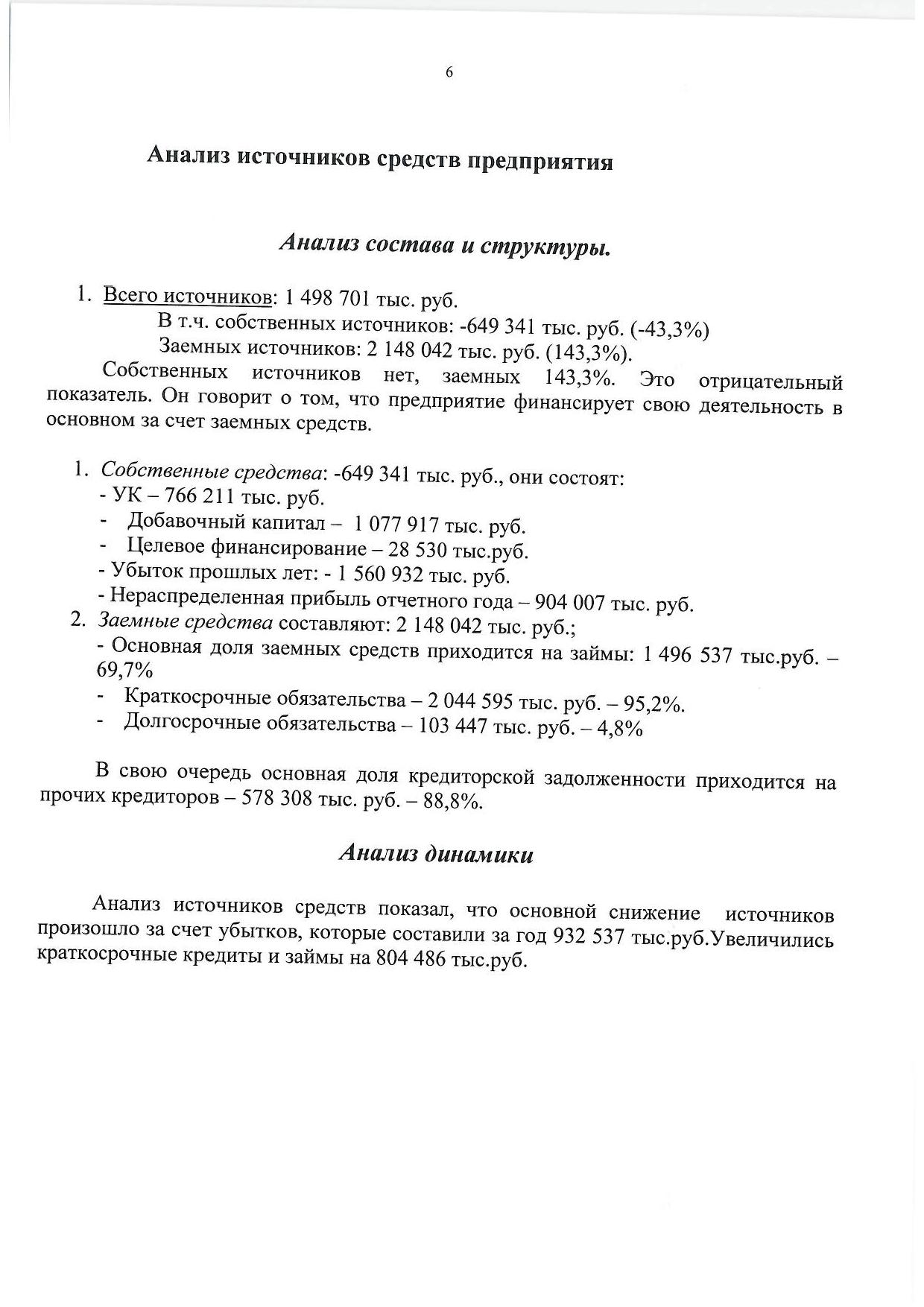 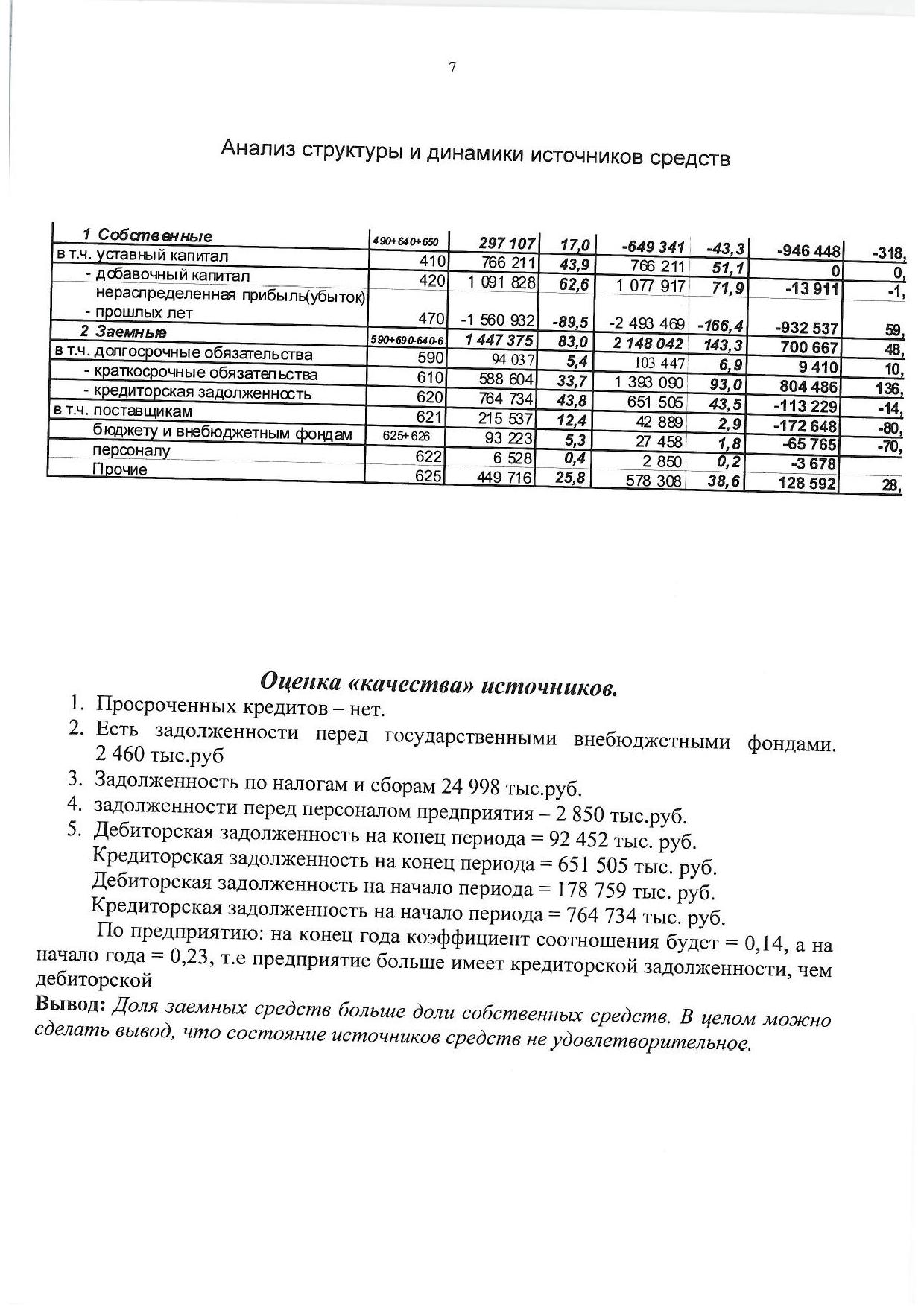 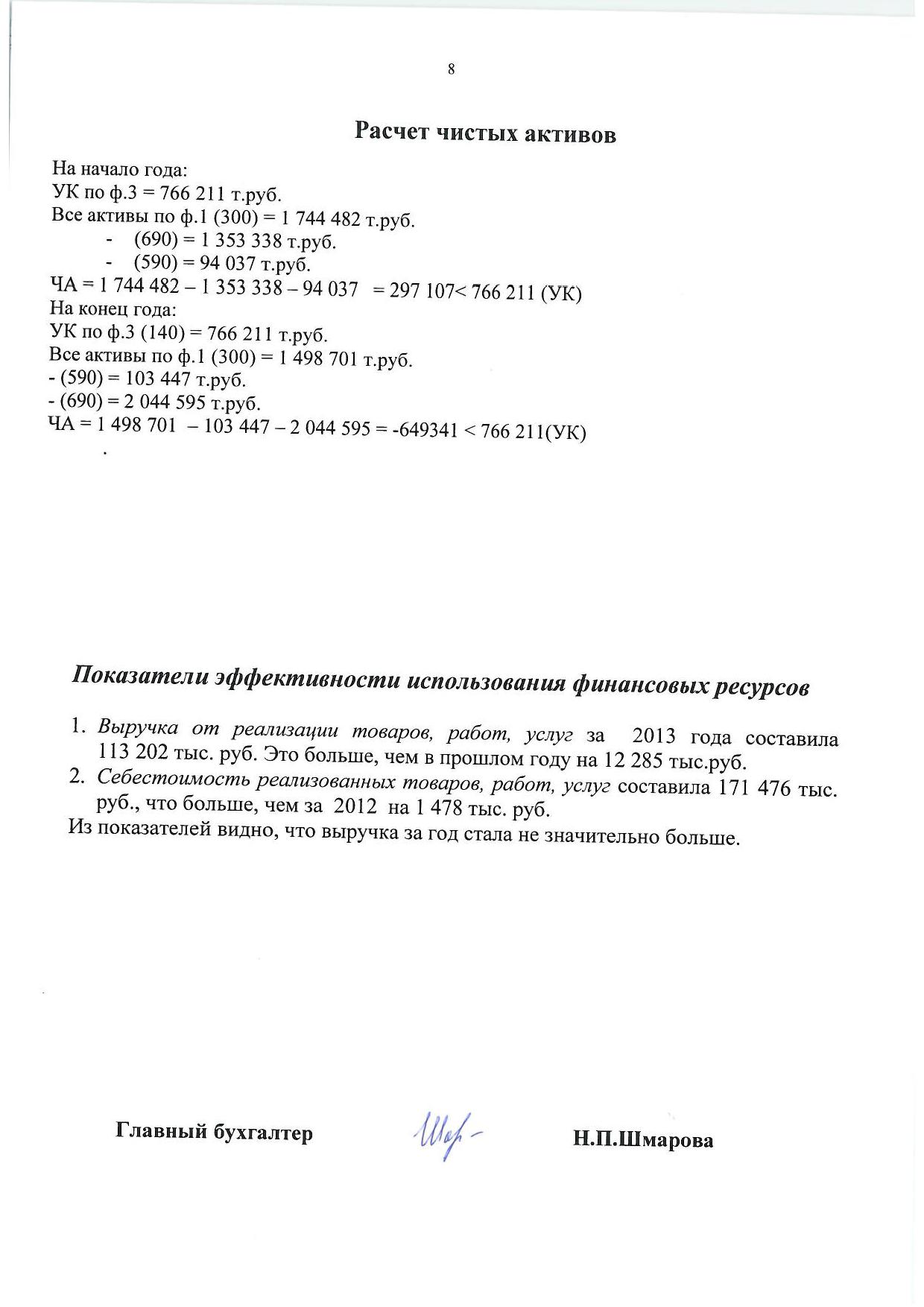 